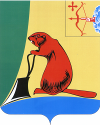 Печатное средство массовой информации органов местного самоуправления Тужинского муниципального районаБюллетень муниципальных нормативных правовых актов№ 8 (352)07 апреля 2023 годапгт ТужаСОДЕРЖАНИЕРаздел I. Постановления и распоряжения главы района и администрации Тужинского района АДМИНИСТРАЦИЯ ТУЖИНСКОГО МУНИЦИПАЛЬНОГО РАЙОНАКИРОВСКОЙ ОБЛАСТИПОСТАНОВЛЕНИЕОб определении гарантирующей организации, осуществляющей холодное водоснабжение 
и водоотведение на территории Тужинского муниципального района В соответствии с Федеральным законом от 07.12.2011 № 416-ФЗ «О водоснабжении 
и водоотведении», на основании статьи 14 Федерального закона от 06.10.2003 № 131-ФЗ «Об общих принципах организации местного самоуправления в Российской Федерации», на основании Устава Тужинского муниципального района администрация Тужинского муниципального района ПОСТАНОВЛЯЕТ: Определить Тужинское МУП «Коммунальщик» гарантирующей организацией в сфере холодного водоснабжения на территории Тужинского муниципального района.  Определить Тужинское МУП «Коммунальщик» гарантирующей организацией в сфере водоотведения на территории Тужинского муниципального района. Гарантирующей организации обеспечить холодное водоснабжение и водоотведение, заключить договоры с потребителями (юридическими и физическими лицами) в пределах зоны деятельности для обеспечения надежного и бесперебойного водоснабжения и водоотведения 
в соответствии с требованиями законодательства РФ.Установить зону деятельности гарантирующей организации Тужинское 
МУП «Коммунальщик» в соответствии с границами сетей и сооружений водоснабжения на территории Тужинского муниципального района. Установить зону деятельности гарантирующей организации Тужинское 
МУП «Коммунальщик» в соответствии с границами сетей и сооружений водоотведения на территории населенного пункта пгт Тужа Тужинского муниципального района. Контроль за выполнением постановления возложить на первого заместителя главы администрации Тужинского муниципального района по жизнеобеспечению Зубареву О.Н. Настоящее постановление вступает в законную силу с момента опубликования 
в Бюллетене муниципальных нормативных правовых актов органов местного самоуправления Тужинского муниципального района Кировской области.Глава Тужинскогомуниципального района     Л.В. БледныхАДМИНИСТРАЦИЯ ТУЖИНСКОГО МУНИЦИПАЛЬНОГО РАЙОНАКИРОВСКОЙ ОБЛАСТИПОСТАНОВЛЕНИЕО внесении изменений в постановление администрации Тужинского муниципального района от 09.10.2017 № 391 «Об утверждении муниципальной программы Тужинского муниципального района «Управление муниципальным имуществом» на 2020 – 2025 годы»В соответствии с решением Тужинской районной Думы от 03.03.2023 № 17/106 «О внесении изменений в решение Тужинской районной Думы 19.12.2022 № 15/88 «О бюджете Тужинского муниципального района на 2023 год и на плановый период 2024 и 2025 годов»», постановлением администрации Тужинского муниципального района  от 19.02.2015 № 89 «О разработке, реализации 
и оценке эффективности реализации муниципальных программ Тужинского муниципального района», администрация Тужинского муниципального района ПОСТАНОВЛЯЕТ: 1. Внести изменения в постановление администрации Тужинского муниципального района 
от 09.10.2017 № 391 «Об утверждении муниципальной программы Тужинского муниципального района «Управление муниципальным имуществом» на 2020 – 2025 годы» (далее – Муниципальная программа), утвердив изменения в Муниципальную программу согласно приложению. 2. Настоящее постановление вступает в силу с момента официального опубликования в Бюллетене муниципальных нормативных правовых актов органов местного самоуправления Тужинского муниципального района Кировской области.Глава Тужинскогомуниципального района     Л.В. БледныхПриложение УТВЕРЖДЕНЫпостановлением администрации Тужинского муниципального районаот 31.03.2023 № 71ИЗМЕНЕНИЯв муниципальную программу Тужинского муниципального района«Управление муниципальным имуществом» на 2020-2025 годы1.1. Строку паспорта «Объемы финансового обеспечения муниципальной программы» Муниципальной программы изложить в следующей редакции:1.2. Второй абзац раздела 5 Муниципальной программы изложить в следующей редакции:«Объем ежегодных расходов, связанных с финансовым обеспечением муниципальной программы, устанавливается решением Тужинской районной Думы о бюджете на очередной финансовый год 
и плановый период.Общий объем ассигнований на реализацию муниципальной программы за счет средств бюджета района составит 22846,8 тыс. руб., в т.ч.:на 2020 год – 192,0 тыс. руб.; на 2021 год – 2037,2 тыс. руб.; на 2022 год – 9854,1 тыс. руб.; на 2023 год – 5158,2 тыс. руб.; на 2024 год – 179,0 тыс. руб.; на 2025 год – 5426,3 тыс. руб.».1.3. Приложение № 2 к Муниципальной программе «Расходы на реализацию муниципальной программы за счет средств бюджета района» изложить в новой редакции согласно приложению № 1.1.4. Приложение № 3 к Муниципальной программе «Ресурсное обеспечение реализации муниципальной программы за счет всех источников финансирования» изложить в новой редакции согласно приложению № 2.__________Приложение № 1 к изменениямПриложение № 2 к Муниципальной программеРАСХОДЫНА РЕАЛИЗАЦИЮ МУНИЦИПАЛЬНОЙ ПРОГРАММЫЗА СЧЕТ СРЕДСТВ БЮДЖЕТА РАЙОНА__________Приложение № 2 к изменениямПриложение № 3к муниципальной программеРЕСУРСНОЕ ОБЕСПЕЧЕНИЕРЕАЛИЗАЦИИ МУНИЦИПАЛЬНОЙ ПРОГРАММЫ ЗА СЧЕТВСЕХ ИСТОЧНИКОВ ФИНАНСИРОВАНИЯ__________АДМИНИСТРАЦИЯ ТУЖИНСКОГО МУНИЦИПАЛЬНОГО РАЙОНАКИРОВСКОЙ ОБЛАСТИПОСТАНОВЛЕНИЕО внесении изменений в постановление администрации Тужинского муниципального района 
от 09.10.2017 № 394 «Об утверждении муниципальной программы Тужинского муниципального района «Повышение эффективности реализации молодёжной политики» на 2020-2025 годы»»  В соответствии с распоряжением Правительства РФ от 29.11.2014 № 2403-р «Об утверждении Основ государственной молодежной политики Российской Федерации на период до 2025 года», решением Тужинской районной Думы от 03.03.2023 № 17/106 «О внесении изменений в решение Тужинской районной Думы от 19.12.2022 № 15/88 «О бюджете Тужинского муниципального района на 2023 год 
и плановый период 2024 и 2025 годов», администрация Тужинского муниципального района ПОСТАНОВЛЯЕТ:1. Внести изменения в постановление администрации Тужинского муниципального района 
от 09.10.2017 № 394 «Об утверждении муниципальной программы Тужинского муниципального района «Повышение эффективности реализации молодёжной политики» на 2020-2025 годы»» (далее – муниципальная программа), утвердив изменения в муниципальной программе согласно приложению.2. Настоящее постановление вступает в силу с момента опубликования в Бюллетене муниципальных нормативных правовых актов органов местного самоуправления Тужинского муниципального района Кировской области.Глава Тужинскогомуниципального района     Л.В. БледныхПриложение УТВЕРЖДЕНЫпостановлением администрации Тужинского муниципального районаот 31.03.2023 № 72ИЗМЕНЕНИЯв муниципальной программе Тужинского муниципального района «Повышение эффективности реализации молодёжной политики»  на 2020 – 2025 годы1. Строку «Объем финансового обеспечения муниципальной программы» паспорта муниципальной программы изложить в следующей редакции:2. Абзац второй раздела 4 «Ресурсное обеспечение муниципальной программы» изложить 
в следующей редакции: «Общий объем финансовых ресурсов, необходимых для реализации Муниципальной программы, в 2020 - 2025 годах составит  90 тыс. рублей, в том числе средства  бюджета муниципального района – 490 тыс. рублей».3. Расходы на реализацию муниципальной программы за счет средств бюджета муниципального района (приложение № 2 к Муниципальной программе) изложить в следующей редакции:                                                                                                                                     «Приложение № 2к муниципальной программеРасходы на реализацию муниципальной программы за счет средств бюджета муниципального района__________»4. Прогнозная (справочная) оценка ресурсного обеспечения реализации Муниципальной программы за счет всех источников финансирования (приложение № 3 к Муниципальной программе) изложить в следующей редакции:                                                                                                                                     «Приложение № 3к муниципальной программеПрогнозная (справочная) оценка ресурсного обеспечения реализации муниципальной программы за счет всех источников финансирования__________»	5. Строку паспорта муниципальной программы «Задачи муниципальной программы» изложить вследующей редакции:__________АДМИНИСТРАЦИЯ ТУЖИНСКОГО МУНИЦИПАЛЬНОГО РАЙОНАКИРОВСКОЙ ОБЛАСТИПОСТАНОВЛЕНИЕО внесении изменений в постановление администрации Тужинского муниципального района 
от 09.10.2017 № 396 «Об утверждении муниципальной программы Тужинского муниципального района «Развитие жилищного строительства» на 2020 – 2025 годы»В соответствии с решением Тужинской районной Думы от 03.03.2023 № 17/106 «О внесении изменений в решение Тужинской районной Думы от 19.12.2022 № 15/88 «О бюджете Тужинского муниципального района на 2023 год и на плановый период 2024 и 2025 годов», постановлением администрации Тужинского муниципального района от 19.02.2015 № 89 «О разработке, реализации 
и оценке эффективности реализации муниципальных программ Тужинского муниципального района» администрация Тужинского муниципального района ПОСТАНОВЛЯЕТ:1. Внести изменения в постановление администрации Тужинского муниципального района 
от 09.10.2017 № 396 «Об утверждении муниципальной программы Тужинского муниципального района «Развитие жилищного строительства» на 2020 – 2025 годы», (далее – муниципальная программа), утвердив изменения в муниципальной программе согласно приложению.2. Настоящее постановление вступает в силу с момента опубликования в Бюллетене муниципальных нормативных правовых актов органов местного самоуправления Тужинского муниципального района Кировской области.3. Контроль за выполнением постановления возложить на первого заместителя главы администрации Тужинского муниципального района по жизнеобеспечению О.Н. Зубареву.Глава Тужинскогомуниципального района     Л.В. БледныхПриложение УТВЕРЖДЕНЫпостановлением администрации Тужинского муниципального районаот 31.03.2023 № 73ИЗМЕНЕНИЯв муниципальной программе Тужинского муниципального района «Развитие жилищного строительства» на 2020-2025 годыСтроку паспорта муниципальной программы «Объем финансового обеспечения муниципальной программы» изложить в новой редакции следующего содержания:«          »2.Раздел 5 «Ресурсное обеспечение муниципальной программы»  изложить в новой редакции следующего содержания: «5.Ресурсное обеспечение муниципальной программыПланируемый общий объем  финансирования муниципальной  программы составит -55027.5 тыс.рублейСредства бюджетов поселений - 0 тыс. рублей (привлекаются по согласованию)Средства местного бюджета района -27,5 тыс. рублейВнебюджетные источники финансирования -55000 тыс. рублейРесурсное обеспечение муниципальной программы за счет средств местного  бюджета приведено в приложении №2Ресурсное обеспечение за счет всех источников приведено в приложении №3»3. Приложение №2 к Муниципальной программе «Расходы на реализацию муниципальной программы за счет средств местного бюджета района» изложить в новой редакции:«Приложение №2 к муниципальнойпрограммеРасходы на реализацию  муниципальной программыза счет средств  местного бюджета района 4. Приложение №3 к Муниципальной программе «Ресурсное обеспечение реализации муниципальной программы за счет всех источников финансирования» изложить в новой редакции:«Приложение №3 к муниципальной программеРесурсное обеспечение реализации муниципальной программыза счет всех источников финансирования__________АДМИНИСТРАЦИЯ ТУЖИНСКОГО МУНИЦИПАЛЬНОГО РАЙОНАКИРОВСКОЙ ОБЛАСТИПОСТАНОВЛЕНИЕОб организации призыва граждан на военную службу в апреле - июле 2023 годаВ соответствии с федеральным законом Российской Федерации от 28.03.1998 № 53-ФЗ 
«О воинской обязанности и военной службе», постановлением Правительства Российской Федерации 
от 11.11.2006 № 663 «Об утверждении Положения о призыве на военную службу граждан Российской Федерации», приказом Министра обороны Российской Федерации и Министерства здравоохранения Российской Федерации от 23.05.2001 № 240/168 «Об организации медицинского обеспечения подготовки граждан Российской Федерации к военной службе», Указом Губернатора  Кировской области 
от 30.03.2023 № 42 «О проведении призыва граждан Российской Федерации  на военную службу в апреле – июле 2023 года» администрация Тужинского муниципального района ПОСТАНОВЛЯЕТ:Утвердить план работы призывной комиссии Тужинского муниципального района в апреле – июле 2023 года (далее – План) согласно приложению № 1. Утвердить согласованный график работы призывной комиссии Тужинского муниципального района в апреле – июле 2023 года согласно приложению № 2.Утвердить состав комиссии по медицинскому освидетельствованию призывников 
в Тужинском муниципальном районе согласно приложению № 3.Утвердить перечень администраций сельских поселений, выделяющих технических работников (работников военно-учетных столов) на период работы комиссии по медицинскому освидетельствованию граждан во время весеннего призыва 2023 года, согласно приложению № 4. Утвердить расчет выделения сотрудников МО МВД России «Яранский» для поддержания общественного порядка в дни отправок призывников на областной сборный пункт согласно приложению № 5.Контроль за осуществлением мероприятий Плана возложить на управляющего делами – начальника управления делами администрации Тужинского муниципального района Шишкину С.И. Опубликовать настоящее постановление в Бюллетене муниципальных нормативных правовых актов органов местного самоуправления Тужинского муниципального района Кировской области. Настоящее постановление вступает в силу после его официального опубликования.Глава Тужинскогомуниципального района     Л.В. БледныхПриложение № 1УТВЕРЖДЕНпостановлением администрации Тужинского муниципального районаот 31.03.2023 № 75ПЛАНработы призывной комиссии Тужинского муниципального района в апреле – июле 2023 года__________Приложение № 2УТВЕРЖДЕНпостановлением администрации Тужинского муниципального районаот 31.03.2023 № 75ГРАФИК работы призывной комиссии Тужинского муниципального районав апреле – июле 2023 года__________Приложение № 3УТВЕРЖДЕНпостановлением администрации Тужинского муниципального районаот 31.03.2023 № 75СОСТАВ комиссии по медицинскому освидетельствованию призывников в Тужинском муниципальном районе __________Приложение № 4УТВЕРЖДЕНпостановлением администрации Тужинского муниципального районаот 31.03.2023 № 75ПЕРЕЧЕНЬадминистраций сельских поселений, выделяющих технических работников (работников военно-учетных столов)  на период работы комиссии по медицинскому освидетельствованию граждан 
во время весеннего призыва 2023  года__________Приложение №5УТВЕРЖДЕНпостановлением администрации Тужинского муниципального районаот 31.03.2023 № 75РАСЧЕТвыделения сотрудников МО МВД России «Яранский» для поддержания общественного порядкав дни отправок призывников на областной сборный пункт__________АДМИНИСТРАЦИЯ ТУЖИНСКОГО МУНИЦИПАЛЬНОГО РАЙОНАКИРОВСКОЙ ОБЛАСТИПОСТАНОВЛЕНИЕО внесении изменений в постановление администрации Тужинского    муниципального района 
от 19.01.2023 № 14 «Об утверждении плана реализации муниципальных программ Тужинского муниципального района на 2023 год»В соответствии с пунктом 5.5 Порядка разработки, реализации и оценки эффективности реализации муниципальных программ Тужинского муниципального района, утвержденного постановлением администрации Тужинского муниципального района от 19.02.2015 №89 «О разработке, реализации и оценке эффективности реализации муниципальных программ Тужинского муниципального района» администрация Тужинского муниципального района ПОСТАНОВЛЯЕТ:1. Внести изменения в постановление администрации Тужинского муниципального района 
от 19.01.2023 № 14 «Об утверждении плана реализации муниципальных программ Тужинского муниципального района на 2023 год», утвердив изменения в план реализации муниципальных программ Тужинского муниципального района на 2023 год согласно приложению.2. Настоящее постановление вступает в силу с момента его официального опубликования 
в Бюллетене муниципальных нормативных правовых актов органов местного самоуправления Тужинского муниципального района Кировской области.Глава Тужинскогомуниципального района     Л.В. БледныхПриложение УТВЕРЖДЕНЫпостановлением администрации Тужинского муниципального районаот 31.03.2023 № 76Изменения в план реализации муниципальных программТужинского муниципального района на 2023 год_________АДМИНИСТРАЦИЯ ТУЖИНСКОГО МУНИЦИПАЛЬНОГО РАЙОНАКИРОВСКОЙ ОБЛАСТИПОСТАНОВЛЕНИЕВ связи с кадровыми изменениями администрация Тужинского муниципального района ПОСТАНОВЛЯЕТ:1. Внести изменение в состав комиссии по обеспечению твердым топливом членов семей военнослужащих, утвержденный постановлением администрации Тужинского муниципального района 
от 17.03.2023 № 53 «Об утверждении порядка и условий предоставления дополнительной меры социальной поддержки членов семей военнослужащих в виде обеспечения твердым топливом», утвердив состав комиссии в новой редакции, согласно приложению.2. Настоящее постановление вступает в силу с момента опубликования в Бюллетене муниципальных нормативных правовых актов органов местного самоуправления Тужинского муниципального района Кировской области. Глава Тужинскогомуниципального района     Л.В. БледныхПриложение УТВЕРЖДЕНпостановлением администрации Тужинского муниципального районаот 04.04.2023 № 77СОСТАВКомиссии по обеспечению твердым топливом членов семей военнослужащих__________ТУЖИНСКАЯ РАЙОННАЯ ДУМАКИРОВСКОЙ ОБЛАСТИРЕШЕНИЕОб участии муниципального образования Тужинский муниципальный район в Проекте по поддержке местных инициатив в Кировской области в 2024 годуЗаслушав информацию заместителя главы администрации Тужинского муниципального района по экономике и финансам – начальника финансового управления Лобановой Т.А. о Проекте по поддержке местных инициатив в Кировской области в 2024 году, Тужинская районная Дума РЕШИЛА: 1. Принять участие муниципальному образованию Тужинский муниципальный район в Проекте по поддержке местных инициатив в Кировской области в 2024 году.2. Администрации Тужинского муниципального района:2.1. Провести совместно с администрацией Тужинского городского поселения опрос граждан на территории пгт Тужа Тужинского городского поселения по выбору Проекта.2.2. Подготовить проектное предложение – конкурсную заявку для участия в Проекте по поддержке местных инициатив в Кировской области в 2024 году на основании результатов опроса граждан.3. Настоящее Решение вступает в силу с момента его опубликования в Бюллетене муниципальных нормативных актов органов местного самоуправления Тужинского муниципального района Кировской области.Председатель Тужинскойрайонной Думы                      Э.Н. БагаевГлава Тужинскогомуниципального района        Л.В. БледныхТУЖИНСКАЯ РАЙОННАЯ ДУМАКИРОВСКОЙ ОБЛАСТИРЕШЕНИЕпгт ТужаО признании утратившим силу решения Тужинской районной Думы Кировской области от 21.08.2019 № 39/290 «Об утверждении Порядка проведения ремонта жилых помещений участников и инвалидов Великой Отечественной войны, не имеющих оснований для обеспечения жильем в соответствии с Указом Президента Российской Федерации от 07.05.2008 № 714 «Об обеспечении жильем ветеранов Великой Отечественной войны 1941 - 1945 годов», проживающих в жилых помещениях на территории Тужинского муниципального района»В соответствии с действующим законодательством Тужинская районная Дума РЕШИЛА:1. Признать утратившим силу решение Тужинской районной Думы Кировской области от 21.08.2019 № 39/290 «Об утверждении Порядка проведения ремонта жилых помещений участников и инвалидов Великой Отечественной войны, не имеющих оснований для обеспечения жильем 
в соответствии с Указом Президента Российской Федерации от 07.05.2008 
№ 714 «Об обеспечении жильем ветеранов Великой Отечественной войны 1941 - 1945 годов», проживающих в жилых помещениях на территории Тужинского муниципального района».2. Настоящее решение вступает в силу с момента опубликования 
в Бюллетене муниципальных нормативных правовых актов органов местного самоуправления Тужинского муниципального района Кировской области.Председатель Тужинскойрайонной Думы     	         Э.Н. БагаевГлава Тужинского муниципального района       Л.В. БледныхТУЖИНСКАЯ РАЙОННАЯ ДУМАКИРОВСКОЙ ОБЛАСТИРЕШЕНИЕпгт ТужаО признании утратившим силу решения Тужинской районной Думы Кировской области от 21.08.2019 № 39/296 
«Об утверждении Комиссии по осуществлению мероприятий по проведению ремонта жилых помещений участников и инвалидов Великой Отечественной Войны в Тужинском муниципальном районе»В соответствии с действующим законодательством Тужинская районная Дума РЕШИЛА:1. Признать утратившим силу решение Тужинской районной Думы Кировской области от 21.08.2019 № 39/296 «Об утверждении Комиссии по осуществлению мероприятий по проведению ремонта жилых помещений участников и инвалидов Великой Отечественной Войны в Тужинском муниципальном районе».2. Настоящее решение вступает в силу с момента опубликования 
в Бюллетене муниципальных нормативных правовых актов органов местного самоуправления Тужинского муниципального района Кировской области.Председатель Тужинскойрайонной Думы     	        Э.Н. БагаевГлава Тужинского муниципального района      Л.В. БледныхТУЖИНСКАЯ РАЙОННАЯ ДУМАКИРОВСКОЙ ОБЛАСТИРЕШЕНИЕпгт ТужаОб отчете глав городского и сельских поселений о проделанной работе 
в 2022 году и перспективах развития поселенийЗаслушав отчет глав Тужинского городского поселения, Грековского сельского поселения, Михайловского сельского поселения, Ныровского сельского поселения, Пачинского сельского поселения Тужинского муниципального района о проделанной работе в 2022 году и перспективах развития поселений, Тужинская районная Дума РЕШИЛА:1. Отчет глав Тужинского городского поселения, Грековского сельского поселения, Михайловского сельского поселения, Ныровского сельского поселения, Пачинского сельского поселения Тужинского муниципального района о проделанной работе в 2022 году и перспективах развития поселений принять к сведению.2. Опубликовать настоящее решение в Бюллетене муниципальных нормативных правовых актов органов местного самоуправления Тужинского муниципального района Кировской области с приложением отчета глав Тужинского городского поселения, Грековского сельского поселения, Михайловского сельского поселения, Ныровского сельского поселения, Пачинского сельского поселения Тужинского муниципального района о проделанной работе в 2022 году и перспективах развития поселений.Председатель Тужинскойрайонной Думы                       Э.Н. БагаевГлавы Тужинского муниципального района        Л.В. БледныхПриложениек решению Тужинской районной Думыот 31.03.2023 № 18/112Отчет глав городского и сельских поселений о проделанной работе 
в 2022 году и перспективах развития поселенийТужинское городское поселениеВ соответствии с Федеральным законом № 131 от 06.10.2003 года «Об общих принципах организации местного самоуправления в Российской Федерации», Уставом городского поселения - Глава муниципального образования представляет ежегодный отчет о своей работе и деятельности администрации.Главным направлением деятельности администрации является обеспечение жизнедеятельности жителей городского поселения, что включает в себя прежде всего содержание социально-культурной сферы, водоснабжение и благоустройство улиц, дорог, работа по предупреждению и ликвидации последствий чрезвычайных ситуаций, обеспечение первичных мер пожарной безопасности и многое другое.ОБЩИЕ СВЕДЕНИЯТерритория Тужинского городского поселения составляет 750 кв. км. Граница поселения на востоке проходит с Арбажским районом и с Пачинским сельским поселением, на севере с Котельническим районом, на западе с Нижегородской областью, на юге с Михайловским, Ныровским, Грековским сельскими поселениями.  Поселок Тужа основан в 1702 году, за свою историю название менялось трижды. Воскресенское – 1702 год, Пижемское – 1818 год, Тужа 1935 год. Активное строительство поселка Тужа велось в 70- 80 годах прошлого столетия, в настоящее время в поселке 59 улиц.В состав муниципального образования Тужинское городское поселение входит 19 населенных пунктов. пгт. Тужа            9. д. Коврижата        17. с.Караванноед. Покста            10. д. М-Кугалки       18. д. Машкинод. Паново           11. д. Б.Кугунр          19. д. Коробкид. Безденежье     12. д. Соболи д. Копылы          13. д.Худякид. Ситки              14. д. Коленкид. Лукоянка        15. д. Кошканур д. Чугуны           16.д. АзансолаНа 1 января 2022 года численность населения нашего городского поселения составила 4363 человек.- родилось – 25 детей - умерло – 131 человек  Демографическая ситуация характеризуется снижением численности населения по причине естественной и миграционной убыли населения. РАБОТА АДМИНИСТРАЦИИ ГОРОДСКОГО ПОСЕЛЕНИЯАдминистрация Тужинского городского поселения решала правовые, финансовые и организационные задачи. Всего на 01.01.2023 года штат администрации Тужинского городского поселения составляет 9 человек, 6 из них замещают должности муниципальной службы, 1 работник осуществляет техническое обеспечение деятельности администрации, 1 специалист по воинскому учету, 1 глава Тужинского городского поселения.  Одним из важнейших показателей эффективности работы Администрации является устойчивая, хорошо налаженная обратная связь с жителями поселения.За истекший год в администрацию поступило 165 письменных обращений от граждан, и 376 обращений от организаций.Анализ характера поступивших обращений показал, что чаще всего в обращениях граждан поднимались земельные вопросы, вопросы жилищно-коммунального хозяйства, улучшения жилищных условий и социального обеспечения населения. Все заявления и обращения были рассмотрены своевременно и по всем даны разъяснения или приняты меры.В 2022 году было проведено 12 встреч (сходов) главы администрации городского поселения с жителями населенных пунктов.  Личный прием граждан в городском поселении проводится главой городского поселения, заместителем главы администрации. Информационным источником для изучения деятельности нашего поселения является официальный сайт поселения, где размещаются нормативные документы, вся информация пополняется. Также можете видеть новости поселения, объявления в районной газете «Родной край».По направлению службы исполнения наказания на обязательных и исправительных работах в администрации Тужинского городского поселения отработали 23 человека.Уполномоченные представители администрации принимали участие в 11 судебных заседаниях.Издано 26 постановления, 78 распоряжений, подготовлено 41 решение ДУМЫ, регламентирующих основные вопросы исполнения полномочий по решению вопросов местного значения.Администрацией выдаются различные справки и выписки из домовых книг в соответствии с положением о персональных данных (всего выдано 2105 справок).Ведется воинский учет военнообязанных граждан, пребывающих в запасе, и граждан, подлежащих призыву на военную службу в Вооруженных силах Российской Федерации. На воинском учете состоит 1019 человек, в том числе: сержанты и солдаты – 930; офицеры - 17; призывники – 72. В течение 2022 года специалистом по воинскому учету проведено 3 проверки в организациях и предприятиях. Проведена сверка картотеки военнообязанных с военным комиссариатом, постоянно проводилась работа по уточнению учетных карточек. Подлежало мобилизации на СВО 15 человек, из них 13 сержанты и солдаты и 2 офицера.В целях контроля за поступлением арендных платежей в консолидированный бюджет в 2022 году направлено 102 предупреждения арендаторам, не исполняющим свои обязательства по уплате арендной платы или нарушающим сроки внесения платежей на сумму 112 тыс.   руб. Направлено 2 заявления в Судебный участок № 44 о выдаче судебного приказа о взыскании арендной платы за земельные участки, на сумму 34 тыс. 700 руб. В 2022 году исполнено 3 решения Яранского районного суда по гражданским делам.В отношении деятельности администрации Тужинского городского поселения органами государственного контроля (надзора) в течение 2022 года проведено 11   проверок по различным направлениям.Работа администрации городского поселения по решению вопросов местного значения осуществлялась во взаимодействии с администрацией района, с депутатами городского поселения, жителями поселения, индивидуальными предпринимателями, руководителями предприятий, организаций, учреждений, расположенных на территории городского поселения.ИСПОЛНЕНИЕ БЮДЖЕТАОдной из главных задач исполнительной власти является своевременное и грамотное распоряжение средствами бюджета.Прогноз собственных доходов бюджета поселения на 2022 год был рассчитан исходя из основных показателей социально-экономического развития, ожидаемого поступления налоговых и неналоговых доходов. Расходы были запланированы, исходя из полномочий Администрации.Доходная часть бюджета  муниципального образования в 2022 году определялась суммой 30 978 112 руб.,  фактически за 2022 год бюджет по доходам  исполнен  в сумме 31 185 790,17  руб. что составляет 100,7 % к плану, к  уровню прошлого года – 242,7 % (+ 18 334 302,40 руб., в связи с поступлением в 2022 году   субсидии из областного бюджета на ремонт дорог в твердом покрытии  и межбюджетного трансферта на обустройство пешеходных переходов.План собственных доходов бюджета на 2022 год составляет 8 801 000 руб., фактические доходы за 2022 год составили 9 008 808,91 руб., или 102,4 % к плановым показателям, что на 69 396,16 руб. выше уровня прошлого года или 100,8% к уровню прошлого года.Наибольший удельный вес собственных доходов поселения составляют доходы от НДФЛ в сумме 4 541 552,80 руб.В бюджет поселения поступили доходы от земельного налога    в сумме 780 137,68 руб.  Налог от имущества физических лиц составил 369 209,96 руб. Единый сельхозналог принес доход в сумме 369 378,20 руб. руб.  Доходы от акцизов на бензин и дизельное топливо фактически поступили 1 679 702,65 руб. Доходы от аренды земли фактически поступили в сумме 602 802,19 руб.Доход от найма муниципального жилого фонда составил 279 608,95 руб. В 2022 году доходы от продажи земельных участков составили в сумме 13 022,68 тыс. руб.Доход от штрафов составил 3093,80 руб. Доход от самообложения граждан составил 25 300 руб. Субвенция на военно - учетный стол из федерального бюджета при плане 245 600 руб., поступила в полном объеме.Субвенция бюджету городского поселения на выполнение передаваемых полномочий субъектов Российской Федерации (на деятельность административной комиссии) при плане 800 руб., поступила в полном объеме.Межбюджетный трансферт бюджету поселения на активизацию работы органов местного самоуправления по введению самообложения граждан при плане 68 700 руб. поступил в полном объеме.Общий план по безвозмездным поступлениям в сумме 22 177 112 руб. выполнен на сумму 22 176 981,26 руб., или на 100 %.Общая сумма расходов за 2022 год составила 31 679 654,43 руб.СОЦИАЛЬНАЯ И ЖИЛИЩНАЯ ПОЛИТИКАБольшое внимание администрация уделяет работе с семьями, их социальной защите. При администрации поселения создана общественная комиссия по делам несовершеннолетних и защите их прав. Проведено 2 заседания комиссии. В течение 2022 года ежемесячно проводились рейды по неблагополучным семьям для проведения бесед в целях предупреждения антиобщественных действии, опасных деяний и преступлений и выявления фактической ситуации в них. В течение года снято с профилактического учета 14 семей, в связи с улучшением ситуации в семье. Поставлено на учет 5 семей. По состоянию на 01.01.2023 года на учете состоит 14 семей. На балансе Тужинского городского поселения 294 муниципальные квартиры. В 2022 году приватизировано 6 квартир.При администрации работает межведомственная комиссия по признанию пригодным (непригодным) жилого помещения для проживания. Проведено 7 обследований жилых помещении независимо от форм собственности. Граждан, состоящих на учете в качестве нуждающихся в жилых помещениях, числится 29 человек, в 2022 году жилье предоставлено 2 семьям. Снято с учета 3 человека.В поселке насчитывается 59 улиц с переулками, плюс улицы 19 населенных пунктов. Общая протяженность дорог на территории городского поселения   составляет 74.6 км.Улицы нашего поселения освещают 182 уличных фонаря.   Водоснабжение населения обеспечивает МУП «Коммунальщик».Систему водоснабжения составляет комплекс сооружений:Водонапорные башни 6 шт. Уличная водопроводная сеть 45 км, в т.ч. в поселке 37,5 км, в населенных пунктах 7,5 км. Село Караванное 1,5 км, д.Покста 3,5 км, д.Коврижата 2,5 км.БЛАГОУСТРОЙСТВО  На территории Тужинского городского поселения ежегодно проводятся субботники по уборке территорий. Жители поселения регулярно проводят очистку придомовых территорий от бытового и растительного мусора.Таким образом, общими усилиями выполнены следующие работы:- разбивка клумб и высадка цветов у Райпо и аптеки, музей, администрации района, дом культуры д.Покста, Коврижата;- проведена работа по озеленению территории пирса на Набережной (высадка цветов);- уборка мусора у кладбищ (Тужа, Караванное);- производился систематический покос обочин и кюветов улиц городского поселения от сорной растительности и кустарника;- проводился спил старых ветхих деревьев и вырубка поросли деревьев на улицах пгт. Тужа.- ежедневно очищались от мусора улицы п.Тужа. - производились мероприятия по уходу за цветниками: полив, прополка, рыхление.ДЕЯТЕЛЬНОСТЬ ПРЕДПРИЯТИЙ, ХОЗЯЙСТВ НА ТЕРРИТОРИИ ГП Всего на территории Тужинского городского поселения 89 предприятия, организации, учреждении, филиалов, осуществляющих различные виды экономической деятельности:- 63 торговых точек;- 4 крестьянско-фермерских хозяйства;- 10 объектов общественного питания ( \6 кафе, 1 бар и 3 столовые учебных заведений)- 61 индивидуальный предприниматель.  ДЕЯТЕЛЬНОСТЬ УЧРЕЖДЕНИЙ КУЛЬТУРЫ На территории Тужинского городского поселения находится районный культурно-досуговый центр возглавляемый Багаевым Эдуардом Николаевичем, и Дом культуры в д.Покста, директором которого является Аксакова Елена Семеновна. К каждому проводимому мероприятию готовятся ответственно и творчески. В 2022 году организованы и проведены мероприятия:- празднование Дня Победы,- день поселка- Новый год и многое другое.Активно действующим центром культурной жизни поселка является краеведческий музей под руководством Клепцовой Елены Викторовны. В стенах музея проводятся обзорные и тематические экскурсии, лекции, встречи, вечера.Дома культуры, музей и библиотека работают в тесном контакте со школой, детскими садами, домом детского творчества, детской юношеской спортивной школой, обслуживают самые различные слои населения, выполняя тем самым свою культурно-просветительскую функцию. Охрана общественного порядка. Вопросы безопасности При администрации городского поселения на безвозмездной основе работает добровольная народная дружина ДНД. В ней 37 дружинников, которые совместно с сотрудниками полиции патрулируют улицы 2 раза в неделю. Дружинники застрахованы на средства бюджета на сумму 3 тысячи рублей. В администрации Тужинского городского поселения работает административная комиссия. На рассмотрение комиссии поступило 8 протоколов, по ним вынесено постановление о назначении административного наказания в виде штрафа - 3, в виде предупреждения - 3, прекращено - 2.По обеспечению пожарной безопасности проведено 366 профилактических бесед по правилам пожарной безопасности в быту с гражданами, склонными к правонарушениям в этой области, с записью в журнале. Проведена работа по обследованию жилого сектора - 215 квартир обследовано.Выдано 720 памяток на противопожарную тематику.           В 2022 на территории Тужинского городского поселения осуществлены следующие мероприятия.-Техническая паспортизация муниципального недвижимого имущества (кадастровые работы по ГТС пруд в дер. Копылы) – 3 000 руб.-  Межевание земельных участков в сумме - 35 000 руб.- Оплата   услуг за поверку теплосчетчиков в многоквартирных домах за квартиры, находящиеся в муниципальной собственности - 17 323 руб.           - Произведена оплата МУП «Тужинское АТП» за оказание услуг по пассажирским перевозкам   по муниципальным маршрутам «Тужа – Машкино», «Тужа - д. Покста» в сумме – 508 897, 09 руб.         - Уплачены взносы на капитальный ремонт муниципального жилья в многоквартирных домах в сумме 239 956,20 руб.        - Внесены изменения в карты градостроительного зонирования территории поселения на сумму - 10 000,00 руб.       - Подготовлены сведения о границах территориальной зоны П-2 IV класса вредности городского поселения на сумму - 50 000,00 руб.- За потреблённую электроэнергию по уличному освещению перечислено «Киров ЭнергоСбыт Плюс» 392 472,11 руб.;- за обслуживание уличного освещения перечислено 254 736,13 руб. («Коммунэнерго» - 243 419,10 руб., ПАО «Россети Центр и Приволжья» - 11 317,03 руб.); -  По контракту с МУП «Коммунальщик» проведено обслуживание водопропускных сооружений (регулирование сброса воды) –– 39000 руб.;- Проведены работы по благоустройству территории городского поселения с юр.лицами (КФХ Кислицын Н.М. – 8600 руб.) и по гражданско-правовым договорам (уборка мусора с улиц, полив цветочных клумб, скашивание травы,  уборка  снега на пешеходных дорожках) – 400 911,62 тыс. руб.;- Приобретено бензина для мотокос, бензопилы, стройматериалов для благоустройства (краска для пешеходных переходов, кисточек, гвоздей, саморезов и др. ,покупка семян, земли для рассады цветов, мешков для сбора мусора, перчаток и т.п. – 100 923, 08 руб.-  Приобретено ламп, светильников уличного освещения и расходных материалов на уличное освещение на сумму 85 385,00 руб.          -  Произведен ямочный ремонт дорог по улицам Свободы, Горького, Советская п. Тужа силами ДУ № 45 КОГП «Вятские автодороги» на сумму 346 584,00 руб.         - На территории Тужинского городского поселения проводилась очистка дорог от снега на сумму 799556,94 тыс. руб.,         -  Проведен  ремонт  дороги по ул. Дружба п.Тужа  за счет средств самообложения – 10 000,80 руб. и  дорожного фонда  покупка щебня на сумму- 60 060,00руб.                                                                                                                                                                                                                                                                                                                                                                                                                                                                                                                                                                                                                                                                                                                                                                                                                                                                                                                                                                                                                                                                                                                                                                                                                                                                                                                                                                                                                                                                                                                                                                                                                                                                                                                                                                                                                                                                                                                                                                                                                                                                                                                                                                                                                                                                                                                                                                                                                                                                                                                                                                                                                                                                                                                                                                                                                                                                                                                                                                                                                                                                                                                                                                                                                                                                                                                                                                                                                                                                                                                                                                                                                                                                                                                                                                                                                                                                                                                                                                                                                                                                                                                                                                                                                                                                                                                                                                                                                                                                                                                                                                                                                                                                                                                                                                                                                                                                                                                                                                                                                                                                                                                                         - Проведен ремонт водопровода в доме номер 18 по улице Орджоникидзе п.Тужа. на сумму 44 919, 46 руб.;-  Проведен ремонт навесного моста на улице Соколовской п.Тужа.- на сумму 41 214,48 руб.;- На основании разрешения Камского бассейнового водного управления Федерального агенства водных ресурсов произведен спуск воды и  ремонт  гидроузла  на  пруду  п. Тужа (замена затворов водосбросного сооружения- деревянных щитов) – 101 088.00 руб.;- Произведен монтаж и подключение уличного освещения на улице Кузнецовская п.Тужа на сумму 172 363, 38 руб.;- Ликвидировано 4 несанкционированные свалки на территории Тужинского городского поселения;- Проведены выборы в Тужинскую поселковую Думу – 190 000,00 руб.          - Обустроено 7 пешеходных переходов вблизи образовательных учреждений в  пгт. Тужа на сумму 4 647 609,89 руб.,в том числе: - за счет межбюджетного трансферта из областного бюджета – 4 394 939,50 руб.;- за счет средств бюджета поселения – 252 670,39 руб.         - Реализован инвестиционный проект местных инициатив «Обустройство пожарного пирса, ул. Прудовая, пгт. Тужа» в сумме 729 760,36 тыс. руб.:- за счет средств субсидии – 363 975,68 руб.;- население -120 000 руб.;              -  ИП и организации – 85 000 руб.;               - бюджет поселения - 160 784, 68 руб.;          - Созданы места (площадок) накопления твердых коммунальных отходов в пгт. Тужа на сумму – 742 383,49 руб., в том числе:- за счет субсидии из областного бюджета – 705 195,08 руб.;         - за счет средств бюджета поселения – 37 188,41 руб.         -  Проведен ремонт дорог с твердым покрытием в пгт. Тужа (ул. Комарова, ул. Невского, часть ул. Орджоникидзе, Горького) на сумму 15 457 718,40 руб. в том числе:    - за счет субсидии из областного бюджета – 15 303 135,00 руб.;    - за счет средств бюджета поселения – 154 583,40 руб.              - Реализован инвестиционный проект местных инициатив «Обустройство детской игровой площадки «Остров веселья» на ул. Центральная дер. Покста сумме 765 955,83 руб.:- за счет средств субсидии – 705 195,08 руб.;-  население -80 000 руб.;- ИП и организации 60 000 руб.;- бюджет поселения – 61 324, 95 руб.;-  Установлена водопропускная труба на улице Торсолинской п.Тужа-  Осуществлено строительство многофункциональной спортивной площадки на основе хоккейной коробки со специализированным покрытием по программе «Газпром- детям» в п.Тужа.- С участием индивидуальных предпринимателей и населения установлен баннер на улице Колхозная п.Тужа, обновлены стелы на перекрестке улиц Свободы и Орджоникидзе и на автодороге Тужа- Котельнич.      Подводя итоги 2022 года, можно отметить, что в целом на территории Тужинского городского поселения стабильная социально-экономическая обстановка, обеспечена жизнедеятельность поселения, выполнен бюджет поселения по доходам и расходам, не допущена социальная напряженность в обществе, что стало возможным благодаря совместной деятельности руководителей трудовых коллективов предприятии и организации, предпринимателей, общественных организации, администрации Тужинского городского поселения и депутатов городского поселения.Задачи на 2023 год:- Обеспечение исполнения утвержденных показателей бюджета городского поселения.- Совершенствование системы своевременного и качественного предоставления муниципальных услуг, в том числе в электронной форме.- Проведение профилактической работы среди населения, наведению чистоты, порядка и благоустройства городского поселения.- Создание условий для обеспечения качества жизни населения (снос ветхих домов, текущий ремонт дорожного полотна, ремонт уличного освещения, выявление и ликвидация несанкционированных свалок, проведение субботников, подготовка информационных листовок, информирование в СМИ по вопросам пропаганды чистоты и порядка в поселении.- Создание специализированной службы по вопросам похоронного дела. - Ремонт квартиры номер 2 по улице Строительной дом 2 п.Тужа- Реализация мероприятий по борьбе с борщевиком Сосновского на территории Тужинского городского поселения.- Обустройство пожарного пирса на улице Молодежной п.Тужа.- Ямочный ремонт на улицах городского поселения. - Снос ветхих и аварийных домов на улице Свободы и Комсомольская п.Тужа.- Организовать заключение концессионного соглашения участка электролинии по улице Акшубинской п.Тужа.- Провести мероприятия в 2003 году по участию в инвестиционных проектах местных инициатив в 2024 году.  - Ремонт тротуара на улице Фокина п.Тужа, напротив начальной школы.- Создание площадки накопления твердых коммунальных отходов на территории Тужинского кладбища, расположенного к югу- западу п.Тужа на расстоянии 3-х км западнее д.Ситки.   - Ремонт дорог на улице Суворова и Труда п.ТужаГрековское сельское поселениеВ соответствии с Федеральным законом от 06.10.2003 года № 131-ФЗ «Об общих принципах организации местного самоуправления в Российской Федерации», руководствуясь частью 2 статьи 29 Устава муниципального образования Грековское сельское поселение, представляю вашему вниманию отчёт  Главы поселения о результатах своей деятельности и деятельности администрации поселения перед сельской Думой. В настоящем докладе отражены основные показатели того, что нам удалось сделать в прошедшем 2022 году и  намеченные задачи на 2023 год. Согласно действующему Уставу Грековского сельского поселения глава сельского поселения осуществляет свои полномочия на постоянной основе 
и возглавляет администрацию поселения. Следовательно, деятельность главы поселения и администрации поселения неразрывно связана и направлена на решение вопросов местного значения сельского поселения, которые предусмотрены Уставом поселения. Задача администрации поселения - это исполнение полномочий, предусмотренных в ФЗ № 131-ФЗ «ОБ ОБЩИХ ПРИНЦИПАХ ОРГАНИЗАЦИИ МЕСТНОГО САМОУПРАВЛЕНИЯ В Российской Федерации», Уставом поселения по обеспечению деятельности местного самоуправления.Эти полномочия осуществляются путем организации повседневной работы администрации поселения, подготовке нормативных документов, 
в том числе для рассмотрения депутатами, проведения встреч с жителями поселения, осуществления личного приема граждан главой поселения 
и муниципальными служащими, рассмотрения письменных и устных обращений граждан.Администрация поселения — это именно тот орган местного самоуправления, который решает самые насущные, повседневные вопросы и проблемы жителей поселения. Не все задачи, вопросы и проблемы удаётся решить, но мы работает над этим, ищем пути решения и стараемся изыскать дополнительные средства. Мы правильно относимся к конструктивной критике, воспринимаем её как стремление не равнодушных граждан оказать помощь в решении многочисленных проблемных вопросов. Решение многих проблем зависит только от нас с вами, от нашей совместной работы 
и от доверия друг к другу. Для информирования населения о деятельности администрации поселения используется официальный сайт администрации, бюллетень органов местного самоуправления муниципального образования Грековское сельское поселение, информационные стенды, где размещаются, сведения 
о поселении, принятые нормативные документы и другая необходимая 
и полезная информация администрации. Основные задачи, которые нам пришлось решать в 2022 году – это тщательный анализ затрат бюджета поселения,  нахождение путей экономии бюджетных средств, при условии сохранения стабильной социальной обстановки, работа с населением по сбору имущественных налогов,  проведение выборов Губернатора Кировской области и депутатов Грековской сельской Думы пятого созыва, проведение мероприятий по частичной мобилизации, содержание дорог в зимнее время, благоустройство территорий населённых пунктов, обеспечение пожарной безопасности.  В 2022 году бюджет Грековского сельского поселения в соответствии 
с бюджетным законодательством был сформирован на 3 года в рамках 5 муниципальных программ. Первоначально бюджет был утвержден по доходам в сумме 1282,3 тыс. руб., по расходам 1287,3 тыс. руб. с дефицитом бюджета в сумме 5,0 тыс. руб.В течение года принято 5 решений о внесении изменений в бюджет. В результате внесения изменений план по доходам за год увеличен 
на 1609,5 тыс. руб., в том числе: Увеличение:-акцизы – на 23,6 тыс. руб.;-госпошлина – на 1,8 тыс. руб.;-единый сельскохозяйственный налог – на 11,2 тыс. руб.;-прочие межбюджетные трансферты – на 32,4 тыс. руб.;-самообложение – на 0,5 тыс. руб.;-доходы от компенсации затрат государства – на 39,0 тыс. руб.;-инициативные платежи – на 220,0 тыс. руб.;- прочие субсидии бюджетам – на 932,1 тыс. руб.;-дотации бюджетам на выравнивание бюджетной обеспеченности из бюджетов муниципальных районов – на 358,0 тыс. руб.;-дотации бюджетам на поддержку мер по обеспечению сбалансированности бюджетов – на 360, тыс. руб.;-субвенции бюджетам на осуществление первичного воинского учета – на 5,5 тыс. руб.;Уменьшение:-дотации на выравнивание бюджетной обеспеченности из бюджета субъекта Российской Федерации – на 258,0 тыс. руб.;-НДФЛ – на 10,0 тыс. руб.;-доходы от использования имущества – на 4,5 тыс. руб.;-доходы от продажи земельных участков – на 102,0 тыс. руб.;- План по расходам  увеличен на 2536,5 тыс. руб., в т. ч.:Увеличение:-общегосударственные вопросы на 340,9 тыс. руб.;-национальная оборона на 5,5 тыс. руб.;-национальная безопасность на 0,5 тыс. руб.;-национальная экономика на 1478,4 тыс. руб.;-жилищно-коммунальное хозяйство на 595,9 тыс. руб.;-социальная политика на 115,3 тыс. руб.За 2022 год бюджет поселения исполнен по доходам в сумме 2857,7 тыс. руб., по расходам в сумме 3094,8 тыс. руб. Результат исполнения бюджета - дефицит в сумме 237,1 тыс. руб.Доходная часть бюджета поселения за 2022 год исполнена на 98,8 % 
к уточненному годовому плану.В структуре доходной части бюджета:-собственные доходы составили   973,9 тыс. руб. и выполнены на 96,6 % к уточненному годовому плану. Доля собственных доходов составила 34,1 % всех доходов поселения.Основным источником налоговых доходов являются акцизы. В 2022 году акцизов поступило 169,4 тыс. руб. при уточненном плане 170,0 тыс. руб., выполнение на 99,7 %. Доля доходов от поступивших акцизов в собственных доходах составляет 17,4 %.Вторым основным источником налоговых доходов в 2022 году являетсяземельный налог. Поступило 36,1 тыс. руб., при уточненном плане 69,0 тыс. руб., выполнение составило 52,3 %.НДФЛ, поступило 34,9 тыс. руб., при уточенном плане 35,1 тыс. руб., выполнение составило 99,4 %.Единого сельскохозяйственного налога поступило 11,2 тыс. руб., что составляет 100 % уточненного плана.Налога на имущество физических лиц поступило 4,9 тыс. руб., при уточненном плане 5,0 тыс. руб., выполнение 98,1 % плана.Госпошлины поступило 2,8 тыс. руб., или 100,0 % планового объема.По неналоговым доходам:На первом месте поступления от продажи земельных участков, их доля в собственных доходах составила 41,9 % или 408,0 тыс. руб., выполнение составило 100,0 %.На втором месте доходы от компенсации затрат государства 38,9 тыс. руб., что составляет 99,9% уточненного плана.Поступления от использования имущества, их доля в собственных доходах составила 2,9 % или 28,7 тыс. руб., выполнение при уточненном плане 29,0 тыс. руб. на 99,1 %.Средства самообложения в 2022 году поступили в сумме 19,0 тыс. руб., выполнение составило 100 % уточненного плана. Безвозмездные поступления в виде дотаций, субсидий, субвенций и прочих безвозмездных поступлений в структуре общего объема доходов поселения составили 65,9 %.Фактически поступило в бюджет поселения 1883,8 тыс. руб., что составляет 100 % к уточненному плану, в том числе:- дотации 821,0 тыс. руб., - получено 100%;- субсидии 932,1 тыс. руб., - получено 100%;- субвенции 98,3 тыс. руб., - получено 100%;- прочие межбюджетные трансферты 32,4 тыс. руб., - получено 100%;Расходы бюджета поселения за 2022 год произведены в целом к уточненным годовым назначениям на 80,9%, при плане 3823,8 тыс. руб., фактическое исполнение 3094,8 тыс. руб.В процессе исполнения бюджета первоначальный план по расходам увеличен на 2536,5 тыс. руб.Расходы на «Общегосударственные вопросы» составили 1289,5 тыс. руб. или 98,6% к плану, (в структуре расходов- 41,7%), в т.ч.: на содержание главы поселения 476,7 тыс. руб., на содержание управленческого аппарата 749,9 тыс. руб., на проведение выборов и референдумов 35,0 тыс. руб., на другие общегосударственные вопросы (изготовление технической документации на здание спорткомплекса) 27,9 тыс. руб. Средства резервного фонда администрации Грековского сельского поселения в 2022 году не расходовались. Расходы на «Национальную оборону» финансируются за счет субвенций на осуществление первичного воинского учета органами местного самоуправления поселений, муниципальных и городских округов. Они составили 98,3 тыс. руб., израсходованы на содержание одного работника, принятого на 0,4 ставки, (в структуре расходов – 3,2 %).Расходы на «Национальную безопасность и правоохранительную деятельность» в 2022 году не производились.Расходы на «Национальную экономику» составили 1435,4 тыс. руб., или 88,3% от уточненного плана, (в структуре расходов – 46,4%).Расходы на «Жилищно-коммунальное хозяйство» 105,8 тыс. руб. (в структуре расходов – 3,4%)., исполнено 16,9% к уточненному плану.По подразделу «Жилищное хозяйство» расходы произведены в сумме 10,9 тыс. руб. По подразделу «Благоустройство» расходы в сумме 94,9 тыс. руб. в т.ч.: - на благоустройство территории 33,0 тыс. руб.;- на оплату эл. энергии за освещение 8,0 тыс. руб.;- на установку дополнительных светильников по уличному освещению 53,9 тыс. руб.Расходы на «Социальную политику» произведены в сумме 165,8 тыс. руб. (в структуре расходов – 5,4%) на доплату к пенсии 3 муниципальным служащим. Исполнено 100% к уточненному плану.В соответствии с решением Грековской сельской Думы первоначально дефицит бюджета на 2022 год утвержден в сумме 5,0 тыс. руб. В процессе исполнения бюджета плановый дефицит бюджета принят в сумме 932,0 тыс. руб.Фактически за 2022 год бюджет поселения вышел с дефицитом в сумме 237,1 тыс. руб.Остаток средств на лицевом счете на 01.01.2023 г.  694876,01 руб.Дебиторская задолженность на 01.01.2023 г. – 639,2 тыс. руб., в том числе по налоговым платежам 6,2 тыс. руб., по неналоговым 271,6 тыс. руб., невосстановленные межбюджетные трансферты 361,4 тыс. руб.Просроченной кредиторской задолженности на 01.01.2023 г. нет.Для пополнения бюджета проводилась претензионная работа с должниками физическими и юридическими лицами. По четырем должникам документы направлены в суд, мировым судьёй издан судебный приказ, который передан для исполнения судебным приставам. В течение 2022 года было взыскано 38662,61 рубля.На территории поселения функционирует одно сельскохозяйственное предприятие – ООО «Ударник». На сегодняшний день на предприятии работает 5 человек. На территории Грековского сельского поселения находятся и работают Дом культуры, библиотека, почта, магазин, администрация поселения. В данных сферах занято 18 человек. Медицинское обслуживание населения организовано выездами врача терапевта и выезда фельдшера, по мере необходимости выезжает скорая медицинская помощь. Коротко остановлюсь на демографической характеристике нашего поселения. На 31.12.2022 года, численность населения составляла 360 человек по прописке (по сравнению с прошлым годом – уменьшилась на 6 человек). Фактически проживает 269 человек. Из них проживает без регистрации или с временной регистрацией 11 человек. Временно отсутствует 102 человека (проживают за пределами поселения).В состав поселения входят пять населённых пунктов:В 2019 году родилось 2 детей, умерло 8 человек; в 2020 - родилось 2 детей, умерло 6 человек; в 2021 - родилось 1 детей, умерло 5 человек, в 2022 – родилось 0 детей, умерло 5 человек.  Демографическая ситуация не особо утешительная, сокращение численности населения вызвано отсутствием работы трудоспособного населения. Люди уезжают работать в другую местность, но при этом остаются прописанными у нас в поселении. Численность трудоспособного населения 167 человек, пенсионеров – 123, инвалидов - 35, детей от 0 до 18 лет – 28, работают за пределами поселения и вахтовым методом 95 человек. Почти все граждане, проживающие на территории поселения ведут личные подсобные хозяйства на земле, переданной в аренду, либо находящуюся в собственности (в 2022 году за аренду земли собрано 90606,69 рублей). На начало 2022 года в личных подворьях граждан содержатся: крупнорогатый скот – 0, свиньи – 6 голов, овцы и козы – 25, кролики – 27, птица – 390, пчелосемьи – 87, собаки – 46, кошки - 149.В 2022 году проведено 10 заседаний представительного органа местного самоуправления - Грековской сельской Думы, на которых принято 37 решений.Администрацией Грековского сельского поселения в 2022 году были приняты 113 постановлений по основной деятельности. Принято 1 постановление и 2 распоряжения главы Грековского сельского поселения, 16 распоряжение администрации Грековского сельского поселения по основной деятельности.В администрацию поселения за 2022 год поступило 302 входящих документа, из них на 235 даны ответы, остальные документы носили информационный характер. Всего за 2022 год было направлено в различные организации и учреждения 395 исходящих документов.В 2022 году Администрацией Грековского сельского поселения   оказано 160 муниципальных услуг, в том числе: выдано справок (на субсидии, на металлолом, получение дров и деловой древесины, компенсации на печное отопление льготной категории граждан) – 71, выписок из похозяйственных книг – 6; предоставлено по запросам – 9 бытовых характеристик, совершено 14 нотариальных действий, заключено договоров аренды земельных участков – 3, принято 57 граждан по личным вопросам и обращениям.Все вопросы в основном решаются на месте. В работе с обращениями граждан администрация руководствуется Федеральным законом от 2 мая 2006 года № 59-ФЗ «О порядке рассмотрения обращений граждан Российской Федерации». В результате приема дается консультация специалистами администрации поселения, а также, непосредственно, главой администрации сельского поселения. В фойе дома культуры рядом со стендом «Администрация информирует» расположен ящик для письменного обращения граждан. В 2022 году письменных обращений через ящик не поступало.  Администрация поселения исполняет отдельные государственные полномочия в части ведения воинского учёта. Это учёт граждан, пребывающих в запасе, и граждан, подлежащих призыву на военную службу. На воинском учете состоит 81 человек, в том числе: солдаты и сержанты - 78, призывники - 3, служат в армии по призыву – 1 и по мобилизации - 1.Администрация Грековского сельского поселения исполняет полномочия по обеспечению пожарной безопасности. Для регулирования работы в данном направлении администрацией поселения были приняты все необходимые нормативно правовые акты. С мая по сентябрь в д.Греково организуется ночное дежурство граждан по графику в целях своевременного информирования пожарных служб и населения о возникновении пожара. В администрации поселения оформлен стенд о действиях населения в различных чрезвычайных ситуациях. На данном стенде имеется информация о профилактических мерах, а также как необходимо действовать при возникновении различных чрезвычайных ситуациях.На 01 января 2022 года в поселении числилось 118 домохозяйств в которых фактически проживают люди, из них мест проживаний: многодетных семей – 3 (11 детей), одиноких престарелых граждан – 15, неблагополучных семей и граждан – 14, остальные хозяйства – 89. В течение 2022 года профилактической группой были обследованы места проживания: многодетных семей – 7, одиноких престарелых граждан – 22, неблагополучных семей и граждан – 26, остальные хозяйства – 25. При обследовании проводились инструктажи по пожарной безопасности и вручение памяток (выдано 81).На территории поселения в 2022 году пожаров не допущено. В администрации поселения создана ДПО, на её вооружении имеются: две мотопомпы, пожарная колонка, пожарные рукава и стволы, ранцевые огнетушители – 6 штук. Ежегодно администрация поселения проводит ревизию пожарных водоисточников. В ходе проверки в 2022 году установлено, что на территории населённых пунктов имеется исправных: пожарных резервуаров – 4, пожарных гидрантов – 28 (д.Греково – 15, д.Евсино – 10, д.Отюгово -3), забор воды из водонапорной башни – 1. Кроме вышеперечисленных водоисточников, в летний период имеется возможность забора воды из естественных водоёмов, расположенных вблизи населенных пунктов это реки Ярань (Греково, Отюгово) и Немдеж (Евсино), пруд (Солонухино). Администрацией поселения проведено 3 проверки мест проживаний неблагополучных семей и семей, состоящих на учёте в КДН и ЗП, проводились в течение года профилактические беседы с родителями. На учете в районной КДН и ЗП состояла одна семья.Пристальное внимание администрация поселения уделяет благоустройству территории населенных пунктов. Во время осенне-весенних месяцев (с ноября по март) проводилась расчистка снега на дорогах в населенных пунктах поселения. Договор на расчистку дорог был заключен Яранским ДУ-45, оплата данной услуги проводилась за счет средств дорожного фонда. На содержание автомобильных дорог в границах населённых пунктов израсходовано в 2022 году 83325,26 рублей. В июне 2022 года проведен ямочный ремонт щебнем автомобильных дорог в деревнях Греково и Отюгово на сумму 99000 рублей.В течение 2022 года администрацией поселения проводились   субботники по благоустройству и санитарной очистке территории населенных пунктов поселения. В июне был проведен косметический ремонт детской площадки на сумму 10422,92 рубля. Покраска была выполнена силами осужденных к обязательным работам.С 01 января 2019 года вступила в действие новая система обращения с ТКО, которая представляет собой: организацию мест накопления ТКО (контейнерные площадки), установка контейнеров, сбор и вывоз ТКО на полигон, утилизация отходов. На территории населенных пунктов создано и оборудовано шесть мест накопления ТКО (контейнерные площадки) на которых установлено 8 контейнеров.С мая по август проводилось обкашивание территории населенных пунктов вдоль дорог, у нежилых, бесхозных домов и зданий. Израсходовано 22545 рублей (заработная плата с начислениями, запасные части, расходные материалы и ГСМ для мотокосы). Обкашивание проводилась по ГПД и осужденными к обязательным работам.С октября по апрель было включено уличное освещение в деревнях Греково, Евсино, Отюгово, проведена ревизия и замена перегоревших ламп в светильниках. На оплату электроэнергии и покупку запасных частей израсходовано 8037,65 рублей. В октябре проведена модернизация уличного освещения в трех населенных пунктах, установлено 11 дополнительных светильников, потрачено 52378,27 рублей.В июле 2022 года на территории д.Греково был реализован проект ППМИ по ремонту участка дороги в асфальтовом исполнении по ул.Центральная д.Греково (от дома № 13 до дома № 30) протяжённостью 330 метров. Общая стоимость проекта составила 1 252 061 рубль, из которых вклады населения – 120,0 тыс.рублей, поселения – 100 тыс.рублей, спонсоры – 100 тыс.рублей и областная субсидия – 932 061 рубль. В июне 2022 года был проведен опрос граждан по участию в ППМИ 2023 года, в опросе приняли участие 123 человека, что составило 78,8 % от общего количества проживающих в д.Греково. Большинство опрошенных граждан выразили согласие на участие в ППМИ 2023 года с проектом по ремонту участка автомобильной дороги в асфальтовом исполнении по ул.Центральная д.Греково (от дома № 30 до дома № 38) протяжённостью 240 метров, также были определены суммы софинансирования со стороны населения, инициативная группа. Администрацией поселения совместно со специалистами района были составлены комиссионный акт осмотра дороги, локальный сметный расчет и дефектная ведомость по ремонту участка дороги в асфальтовом исполнении. Общая стоимость проекта составила 1 520 790 рублей, из которых вклады населения – 140,0 тыс.рублей, поселения – 100 тыс.рублей, спонсоры – 60 тыс.рублей и областная субсидия – 1 220 790 рублей. Администрацией поселения совместно с инициативной группой подготовлена вся документация для заявки, сформирована сама заявка и направлена для участия в конкурсе в министерство социального развития Кировской области. Наша заявка допущена для участия в конкурсном отборе, но к сожалению, не стала победителем данного конкурса. Основные задачи на 2023 год:Качественное исполнение бюджета, систематический контроль доходов и расходов, проведение претензионной и исковой работы с должниками.Благоустройство населённых пунктов, работа с населением по ликвидации стихийных свалок, проведение комиссионного обследования деревьев, которые могут представлять опасность и при выявлении таковых их снос или обрезка.Комиссионное обследование автомобильных дорог в границах населенных пунктов для выявления дефектов и проведения необходимых ремонтных работ.Проведение работы по списанию ветхого и аварийного жилья, по сносу бесхозных домов и зданий.Проведение ямочного ремонта автомобильных дорог в границах населенных пунктов.Установка дополнительных светильников на уличном освещении. Проведение профилактической работы среди населения по обеспечению пожарной безопасности на территории поселения.В социальной сфере – продолжать работу по поддержке мало защищенных слоев населения.Михайловское сельское поселениеЗадача администрации поселения - это исполнение полномочий, предусмотренных федеральным законом № 131 – ФЗ «Об общих принципах организации местного самоуправления в Российской Федерации», Уставом поселения по обеспечению деятельности местного самоуправления. Эти полномочия осуществляются путем организации повседневной работы администрации поселения, подготовки нормативных документов, в том числе для рассмотрения депутатами, проведения встреч с жителями поселения, осуществления личного приема граждан главой поселения и муниципальными служащими, рассмотрения письменных и устных обращений граждан.Для информирования поселения о деятельности администрации поселения используется официальный сайт администрации, информационные стенды, где размещаются сведения о поселении, принятые нормативно-правовые акты и другая необходимая и полезная информация администрации.В 2022 году администрация Михайловского с/п выполняла следующие задачи:- тщательный анализ затрат бюджета поселения, нахождение путей экономии бюджетных средств, при условии сохранения стабильной социальной обстановки; работа с населением по сбору имущественных налогов.Хочется отметить некоторые положительные моменты произошедшие в 2022 году в Михайловском сельском поселении. Обеспечение сотовой связью и интернетом в с.Михайловское, д. Масленская и д. Малиничи. Так же по этому вопросу обращались с письмом в Министерство цифрового развития и жители       д. Васькино и с. Шешгурга. По условиям конкурса постоянно проживающего населения в населенном пункте должно быть не менее 100 чел. И подтверждается данная численность населения по результатам переписи населения 2010 года. И поэтому д. Васькино были включены в данный проект и была установлена вышка сотовой связи Теле 2. По с.Шешурга расчет уже происходил по другому, численность постоянного населения подтверждалась уже результатами переписи 2020 года, соответственно население убыло и данный населенный пункт не вошел в число населенных пунктов в которых необходимо установить постоянную сотовую связь. В конце года на территории поселения были построены два новых ФАПа , в деревне Васькино и в селе Шешурга. Данные объекты полностью оборудованы: имеется водопровод, местная канализация, подключено электроснабжение. Обогрев- электорнагреватели. Проблема в подборке кадрового состава сельских ФАП. Необходимо отметить появление отремонтированного участка автомобильной дороги в асфальтном исполнении на въезде в д. Васькино. Жители данной деревни выражают слова благодарности районной администрации за ремонт этого участка дороги.По предписанию прокуратуры района была проведена работа по выявлению аварийных, бесхозных объектов на территории поселения, которые остались от сельхозприедприятий. Денежные средства от реализации строй - материалов находятся на лицевом счете администрации будут израсходованы на нужды населения в данных населенных пунктов. В настоящее время на данные средства были закуплены светодиодные прожекторы мощностью 100 Вт, электрический кабель для освящения ул. Центральная в с. Михайловское, бензопилы и косы. Содействовали переселению жителей д. Масленская (4семьи), т.к начались перебои с водоснабжением данной деревни (проблемы с ремонтом водопроводных сетей, замерзание водонапорной башни в зимнее время).В 2021 году по решению суда была проведена инвентаризация бесхозного объекта ГТС, сделана техническая документация по данному объекту.  ГТС принят на баланс администрации.  Сформирована добровольная рабочая группа в количестве 7 человек, которая своевременно контролирует подъем уровня воды в пруду и при необходимости осуществляет сброс воды в реку Маслинка. В течении года администрация Михайловского сельского поселения занималась вопросами благоустройства. Совместно с общественными формированиями были организованы субботники по санитарной очистке территории как населенных пунктов, так и территории сельских кладбищ.  При проведении субботников, желающих посещать такие мероприятия становится всё меньше, т.к население ввиду пожилого возраста уже не в состоянии принимать участие в данных мероприятиях. А работы по очистке сельских кладбищ много: это и выпиливание упавших за зиму деревьев, уборка опавшей листвы и вырубание кустарников. К 9 мая проведены косметические ремонты памятников погибшим воинам. Израсходовано средств на общую сумму 2608 руб.  Проведена акция «Бессмертный полк», митинги с возложением венков к памятникам в трех населенных пунктах поселения в разное время. В летнее время проводилось обкашивание территории населенных пунктов вдоль дорог, у нежилых и бесхозных домов, у памятников погибшим воинам ВОВ, на сельских кладбищах. На Центральной площади в с.Михайловское по инициативе администрации сельского поселения и при помощи неравнодушных жителей села была оборудована волейбольная площадка, которая пришлась по душе молодежи и взрослым жителям села. С передачей водопроводных сетей МУП «Коммунальщик» особых замечаний со стороны населения не поступает, неисправности во время устраняются. Работу по обслуживанию водозаборных скважин, по выявлению утечек на водопроводных сетях, особенно в нежилых и бесхозных строениях выполняют ответственные лица в каждом населенном пункте. За что им большое спасибо.  В зимний период водонапорные башни ввиду небольшого расходования воды в д. Васькино и в с.Шешурга отключаем и переводятся на частотные регуляторы. На территории Михайловского сельского поселения имеется 11 оборудованных площадок для сбора ТКО, почти все площадки обеспечены контейнерами, принадлежащих администрации сельского поселения. Необходимо еще приобрести хотя бы три новых контейнера. Так же имеются в каждом населенном пункте с 2019 года, контейнеры для сбора пластика.В декабре 2022 года для ремонта дорог в поселении в 2023 году закуплен щебень с Чембулатского карьера в количестве 4 тонаров, 167,3 тонн на общую сумму 167,3 тыс.руб , за счет средств дорожного фонда. Расчистка дорог в зимнее время проводится регулярно по мере необходимости. Для выполнения данных работ были заключены договора с частными лицами на сумму 273,7 тыс.руб. Разработаны и утверждены 5 муниципальных программ в целях формирования расходов бюджета поселения и создания единой методической базы для расчетов отдельных показателей расходов бюджета поселения на 2020-2025 года.Администрацией Михайловского сельского поселения в 2022 году принято 85 постановлений по основной деятельности, 27 административных регламентов и 24 распоряжения, рассматриваются обращения граждан (преобладают устные обращения).Оказывались муниципальные услуги: выдано 400 справок, 27 выписок из похозяйственной книги, представлено по запросам 8 бытовых характеристик, совершено 22 нотариальных действий.Администрация поселения исполняет государственные полномочия в части ведения воинского учета. Это учет граждан, пребывающих в запасе, граждан, подлежащих призыву на воинскую службу. На воинском учете состоит 107 человек, в том числе солдат и сержантов – 106 чел., (в т.ч. 3 офицера) 1 призывник.Численность населения на 01.01.2023 года  Вахтовым методом работают 15 человек.Демографическая ситуация не особо утешительная, идет резкое сокращение численности сельского населения ввиду отсутствия рабочих мест.    В общем деревня вымирает, молодежь уезжает в города.На сегодняшний день в поселении работают два ФАПа, три библиотеки, три дома культуры, три магазина, филиал лесничества, почтовое отделение. Проводятся службы в храме Михаила Архангела. Из сельскохозяйственного производства остались два фермерских хозяйства. КРС содержится только в деревне Васькино – 1 корова, овцы и козы в небольшом количестве, а свиней - единицы.Почти все граждане, проживающие на территории поселения, ведут личные подсобные хозяйства на земле, переданной в аренду, либо находящейся в собственности. В 2022 году за аренду земли собрано 67 281,00 руб. – 100%.Администрацией поселения принимаются все необходимые меры для обеспечения мобилизации доходов в бюджет поселения. Бюджет поселения за 2022  год исполнен по доходам в сумме 3979,3 тыс. руб. Собственных налоговых доходов и доходов от использования имущества поступило 972,2 тыс. руб. Сумма расходов за 2022 год составила 3751,9 тыс. руб: по дорожному фонду – 441,1 тыс. руб., на коммунальное хозяйство – 17,4 руб., на благоустройство – 132,5 тыс. руб. Большая работа проведена администрацией поселения по приватизации муниципальных квартир, оказана помощь в подготовке документации. Приватизировано в 2022 году 3 квартиры, а всего с начала приватизации 67 квартир. Администрация Михайловского сельского поселения особое внимание уделяет работе по предупреждению и ликвидации чрезвычайных ситуаций, обеспечению пожарной безопасности. На территории населения с 2012 года работает пожарное ДЕПО, 4 работника пожарной охраны осуществляют круглосуточное дежурство. В течение всего года работники администрации совместно с профилактической группой проводят инструктажи с населением, выдают памятки по пожарной безопасности, проводят обследования жилых домов по соблюдению правил пожарной безопасности в жилых помещения.По организации ночного дежурства в поселении, эту роль выполняет муниципальная пожарная охрана, т.к население пенсионного и предпенсионного возраста не в состоянии дежурить в ночное время. В 2022 году силами пожарной охраны были локализованы возгорания травы у нежилого дома в д. Малиничи и возгорание дома в д. Васькино (после удара молнии). Размер финансирования МПО в 2022 году составило 1294,1 тыс.руб. на 2023 год- 1263,6 тыс.рубСельская Дума – выборный представительный орган местного самоуправления, обладающий правом представлять интересы населения и принимать решения. За 2022 год проведено 9 заседаний сельской Думы и принято 38 решений. Основным документом является утверждение бюджета на 2023 год.Ежегодно заслушивается отчет главы сельского поселения о проделанной работе и задачах на предстоящий год. Отчеты по исполнению бюджета поселения, самооблажению, о работе по благоустройству, пожарной безопасности, по итогам работы реализации ППМИ.Все проекты нормативно-правовых актов проходят антикоррупционную экспертизу в отделе организационно-правовой и кадровой работы администрации Тужинского муниципального района и прокуратуре района. Принятые НПА опубликовываются в бюллетенях, направляются в отдел по ведению регистра муниципальных нормативных правовых актов Кировской области и размещаются на официальном сайте Администрации Михайловского сельского поселения.Главным событием 2022 года стали выборы губернатора Кировской области, депутатов сельской Думы.План мероприятий на 2023 год.Исполнение бюджета Михайловского сельского поселения, осуществлять полное и своевременное поступление всех предусмотренных по бюджету доходов и финансирование всех запланированных бюджетом расходов, обеспечить его сбалансированность путем привлечения источников финансирования бюджета.Благоустройство населенных пунктов.Благоустройство территории у новых ФАПов.Ремонт павильона на водозаборной скважине с. Шешурга.Проведение профилактической работы среди населения по обеспечению пожарной безопасности на территории поселения.Борьба с борщевиком Сосновского на территории поселения.Обследование автомобильных дорог в границах населенных пунктов поселения, проведение необходимых работ по их ремонту.Ныровское сельское поселениеЧисленность населения Ныровского сельского поселения за отчётный период составляет 543 человек: с. Ныр 350 человек, д. Пиштенур 189 человека, д. П-Югунур 4 человек. По сравнению с предыдущим годом численность населения уменьшилась на 0,25%. Родилось 1 младенца, умерло 19 человек, прописалось 0 человек, выписалось 7 человека. Численность молодёжи составляет 73 человека в возрасте от 14 до 30 лет. Как видим молодых людей вроде бы и много у нас, но надо понимать, что, в основном, они только у нас прописаны. Доля людей пенсионного возраста составляет более 37 %. Большая часть трудоспособного населения работает в колхозах, в Ныру это СПК колхоз «Новый» и в Пиштенуре ООО СХП «Колос». В с. Ныр функционирует средняя школа, в которой обучается 110 учащихся. Также на территории поселения работают два детских комбината: в с. Ныр и д. Пиштенур, дошкольным образованием охвачено 14 ребятишек. Функционируют два ФАПа с. Ныр и д. Пиштенур, где работают два фельдшера. В д. Пиштенур расположен спортивный комплекс, осуществляющий спортивно-массовую и физкультурно-оздоровительную работу с детьми, подростками и молодёжью. Основные направления это волейбол, футбол, настольный теннис, гиревой спорт. На территории поселения осуществляют свою деятельность 4 учреждения культуры: два сельских дома культуры и две библиотеки. Также имеются два детских городка, в Ныру и Пиштенуре. В частном секторе имеется 7 коров, на начало двухтысячных годов коров насчитывалось в Ныру и Пиштенуре более 200 голов. Вот такой результат за 20 лет  политики нашего правительства по развитию сельских территорий.На территории Ныровского сельского поселения находятся и функционируют два колхоза, которые занимаются производством сельскохозяйственной продукции. СПК колхоз «Новый» занимается животноводством и растениеводством, а ООО СХП «Колос» только растениеводством. За 2022 год сельхозпредприятиями получено выручки 157 млн. 75000 рублей, уплачено налогов и сборов более 14 млн. 270000 рублей. Намолочено зерна в бункерном весе 56 тыс. 345 центнеров, трав 10 тыс. 789 центнеров. По состоянию на 1 января 2023 года в СПК колхоз «Новый» имеется 971 голов крупного рогатого скота. В частном секторе имеется 7 коров, на начало двухтысячных годов коров насчитывалось в Ныру и Пиштенуре более 200 голов. Вот такой результат за 20 лет  политики нашего правительства по развитию сельских территорий.По благоустройству: В 2022 году было поставлено на кадастровый учет кладбище в Ныру и в Пиштенуре. В мае 2022 года в Ныру наведён порядок на кладбище, в течение лета проводились работы по обкашиванию улиц и территорий населённых пунктов, территорий игровых площадок с.Ныр и д. Пиштенур, приведены в порядок памятники у домов культуры в обоих населённых пунктах.. За лето подремонтировали кровлю на здании администрации в Ныру, здание старое и требует капитального ремонта. За счёт своих средств нам его не отремонтировать, а там у нас находится ещё библиотека. В Пиштенуре у нас имеется спорткомплекс, не видевший ни одного ремонта с момента постройки. В плачевном состоянии находится кровля, окна, полы и частично стены. Еще одно проблемное место –это котельная в Пиштенуре. Наша котельная отапливает спорткомлекс и здание ДК. Три года назад был заменен котёл, поставили котел бывшего употребления с Грековской школы, зачастую приходится его ремонтировать и подваривать. Резервного котла в котельной  нет. По состоянию дорожной сети в населённых пунктах поселения. Протяженность дорог составляет около 7 километров в Ныру и 4 километра в Пиштенуре. Состояние дорог оставляет желать лучшего. Каждое лето мы проводим ямочный ремонт того, что осталось от дорог. При интенсивном движении этого ремонта хватает на год, по истечению года вся фракция щебня растаскивается с колёсами и грязью. По зимнему содержанию. Каждый год Администрация Ныровского сельского поселения заключает контракты по расчистке снега по улицам населённых пунктов. В Ныру расчисткой снега занимается колхоз «Новый», в Пиштенуре контракт заключен с индивидуальным предпринимателем.На сегодняшний день в администрации Ныровского поселения существуют две вакантные должности: должность муниципальной службы – специалиста первой категории по общим вопросам на 1 ставку, и специалиста первой категории – главный бухгалтер на 1 ставку. Пачинское сельское поселениеЗадача администрации поселения – исполнение полномочий, предусмотренных ФЗ № 131- ФЗ «Об общих принципах организации местного самоуправленияВ Российской Федерации», Уставом поселения.Эти полномочия осуществляются путем организации повседневной работы администрации поселения, подготовке нормативных документов, в том числе для рассмотрения депутатами, проведения встреч с жителями поселения, осуществления личного приема граждан главой поселения и муниципальными служащими, рассмотрения письменных и устных обращений граждан.Для информирования населения о деятельности администрации используется официальный сайт администрации в системе Интернет, бюллетень органа местного самоуправления, информационные стенды. Основные задачи, которые нам пришлось решать в прошедшем году - это тщательный анализ затрат бюджета поселения, нахождения путей экономии бюджетных средств, при условии сохранения стабильной социальной обстановки, работа с населением по сбору имущественных налогов, содержание и ремонт дорог, благоустройство территорий населенных пунктов. Проведение мероприятия по мобилизации. Проведение выборов депутатов сельской Думы и губернатора Кировской области.В Пачинском сельском поселении 10 населенных пунктов, в 3 из них: в д. Фомино, д.Гришкино и в д. Б.Пачи никто не проживает. На 1 января 2022 года числилось домохозяйств – 236 (на 01.01.2023-227), населения - 488 человек (на 01.01.2023 – 470), в том числе постоянно проживающего – 303 человек ( на 01.01.2023-302). Из них-36 дети до 18 лет (по прописке), 12 из них постоянно проживающих. 256-трудоспособных (на 01.01.2023-241), 203 пенсионера (на 01.01.2023 – 203). Демографическая ситуация остается неблагоприятной, численность населения неуклонно снижается. За 2022 год на территории поселения никто не родился, умерло 16 человек. С начала 2023 года по настоящее время умерло 7человек.На территории поселения функционирует одно сельскохозяйственное предприятие СПК колхоз «Русь». Так же сельскохозяйственное производство поселения представлено 227 ЛПХ, являющегося подспорьем для населения. Но идет снижение поголовья скота. Снижение происходит в основном из-за старения населения.В личных подсобных хозяйствах содержалось на 01.01.2023:КРС-3, в т.ч. коров-2, овец-45, коз-27, птица-321, пчелосемей-268, свиней-8, кроликов-нет; кошек-263, собак-63.На 01.01.2022: КРС -4, в т.ч. коров-3, овец-54, коз-30, птица-353, пчелосемей-267, свиней не более 10.В 2022году работали 1 магазин, дом культуры, почта, 2 библиотеки. Медицинское обслуживание населения оказывалось двумя фельдшерско-акушерскими пунктами.В бюджет сельского поселения за 2022 год поступило доходов 3836014,82 руб, или 99,9% уточненного годового плана, в т.ч. налоговых и неналоговых доходов (собственных доходов) –750674,82 руб., или 99,3% в т.ч. по налоговым доходам 99,2%, неналоговым доходам на100%, безвозмездных поступлений (дотаций, субсидий, субвенций, межбюджетных трансфертов и прочих безвозмездных поступлений) - 3085300 рублей.  Расходы за 2022 год составили 3871269,47 рублей.На содержание главы администрации израсходовано 482113,01 руб.На содержание управленческого персонала -1122335,31 руб.На осуществление первичного воинского учета – 98300 руб.На содержание МПО расходы составили – 1210049,69 руб.На жилищно- коммунальное хозяйство израсходовано – 119880,13 руб.Дорожный фонд израсходован в сумме 473166,2 руб., остаток средств 273448,82 руб.На благоустройство израсходовано 51273,85 руб.; из них на уличное освещение – 11487,1 руб., содержание мест захоронений и на прочее благоустройство – 39786,75 руб.Пенсионное обеспечение-116713,28руб. Остатки средств на счетах составили 375141,36 руб.В т.ч. самообложение граждан 2312,2 руб.Добавка к самообложению 18986 руб.Дорожный фонд 273448,82 руб.Задолженность по имущественным налогам на конец 2022года-3324,90рубВ т.ч. налог на имущество 295,69 руб,Земельный налог с юр. лиц 428 руб,Земельный налог с физ. лиц 2601,21 руб.  В 2022 году в сельском поселении было проведено 9 заседаний Пачинской сельской Думы, на которыхпринято 32 решения. Рассматривались следующие вопросы: касающиеся бюджета поселения (внесение изменений в бюджет 2022 года, проведение публичных слушаний, утверждение отчета по исполнению бюджета, утверждение бюджета на 2023 год), о внесении изменений в правила землепользования и застройки, об утверждении положения о самообложении, о расходовании средств самообложения, о внесении изменения в Устав, об утверждений положений о муниципальных контролях, о передаче полномочий по похоронному делу.  Администрацией поселения в 2022 году принято 18 распоряжений, 94 постановления. Главо поселения принято 4 распоряжения, 1 постановление.Проекты решений, постановлений, распоряжений проходят правовую проверку иантикоррупционную экспертизу в юридическом отделе администрации района, районной прокуратуре, контрольно-счетной комиссии. Администрацией поселения за 2022 год выдано справок населению –161, кроме этого, по запросам граждан выдаются выписки из похозяйственных книг. В администрации сельского поселения специалист администрации выполняет нотариальные действия, в основном это выдача доверенностей, за 2022 год выдано 12 доверенностей.Администрацией ведется исполнение отдельных государственных полномочий в части ведения воинского учета. Учет граждан, пребывающих в запасе и граждан, подлежащих призыву на военную службу в ВС РФ. В администрации организован и ведется в соответствии с требованиями закона РФ «О воинской обязанности и военной службе».На воинском учете состоят 97 человек, в том числе:- сержантов и солдат- 94- призывников- 3. Двое мобилизованных участвуют в СВО на Украине, в России.Главой администрации сельского поселения и специалистами рассмотрено 99 документов входящей корреспонденции; в различные инстанции направлено 254 различных документа: ответов, информаций, ходатайств. Рассматриваются обращения граждан.В течение года администрация сельского поселения занималась вопросами благоустройства.На средства самообложения проведены косметические ремонты памятников погибшим воинам в Великой отечественной войне на территории поселения. Проводился ремонт уличного освещения с установкой дополнительных светильников.Совместно с общественностью были организованы субботники по санитарной очистке территорий перед 9 мая у памятников, в населенных пунктах; перед 2 августа проведен субботник по обкашиванию и уборке мусора на кладбище в с.Пачи. В течение лета проводилось обкашивание населенных пунктов за счет средств самообложения и дорожного фонда.На территории поселения увеличивается пустующий, заброшенный жилой фонд, как частных владельцев, так и администрации поселения.Придомовые территории данных домов зарастают кустарниками и бурьяном. На сегодня данная проблема требует особого внимания из-за пожарной опасности. Требуется снос разрушенных зданий. Объем данных работ очень большой, требующий больших затрат.В 2022году администрация заплатила по решению арбитражного суда в пользу АО «Куприт» (оператор по ТКО) более 100тыс.руб. за ТКО по нежилым помещениям.Реконструирована контейнерная площадка с увеличением площади в с. Пачи на ул. Центральной 37.В сельском поселении создана муниципальная пожарная охрана, 4 работника которой круглосуточно осуществляют дежурство в пожарном депо. В течение всего года профилактической группой проводятся инструктажи по пожарной безопасности населению, выдают памятки по пожарной безопасности, проводят обследование жилых домов по соблюдению правил пожарной безопасности в жилых помещениях. При администрации сельского поселения действуют общественные формирования: Совет ветеранов, женсовет, представители которых участвуют в различных мероприятиях, проводимых в сельском поселении. Работает общественная комиссия по делам несовершеннолетних и защите их прав. С семьями, находящимися в социально опасном положении, проводится профилактическая работа. В настоящее время таких семей нет. В поселении работает комиссия по профилактике правонарушений. Посещаются неблагополучные граждане и граждане, освободившиеся из мест заключения, с ними также проводится профилактическая работа.На территории поселения 19 километров местных дорог. 90% из них гравийные или грунтовые. Если раньше дороги ремонтировались в основном гравием из местного карьера, то сейчас говорят, что пользоваться карьером нельзя ввиду того, что карьер не лицензированный. В 2022году «Вятавтодор» с гравием уже не работал, хотя это самый дешевый материал для ремонта гравийных и грунтовых дорог.За 2022 год в дорожный фонд поступило средств 386200 рублей. Так же на счете администрации хранились средства дорожного фонда прошлых лет в сумме 360414рублей. Средства дорожного фонда были израсходованы на следующие цели: содержание дорог (расчистка и грейдирование) – 272395 рублей, осуществлял Тужинский участок Яранского ДУ-45 и СПК колхоз «Русь».Ремонт моста в д. Полушнур -283652 рубРемонт участка дороги в с. Пачи (ул. Заречная) с установкой водопропускной трубы. Обкашивание обочин дорог и дорог в малонаселенных пунктах.Остаток средств дорожного фонда 273448 рублей+386200рублей поступит в 2022году. Всего 659648рублей. Из них израсходовано около 140000. руб. на содержание дорог в зимнее время в январе-марте 2022года. Основные задачи на 2023год.Качественное исполнение бюджета, систематический контроль доходов и расходов, проведение претензионной работы с должниками.Работа с населением по сбору имущественных налогов.Выполнение первичных мер по пожарной безопасности.Благоустройство населенных пунктов. Разбор списанных зданий.Реконструкция двух контейнерных площадок ТБО с увеличением размеров (Пачи ул. Садовая 13 и д. Полушнур ул. Набережная 13)Комиссионное обследование автомобильных дорог в границах населенных пунктов поселения и проведения необходимых работ по их ремонту.Проведение работ по уничтожению борщевика Сосновского в д. Вынур. Проведение работ по благоустройству территорий памятников.Ремонт уличного освещения в д. Кидалсоло с установкой дополнительных светильников. ___________Учредитель: Тужинская районная Дума (решение Тужинской районной Думы № 20/145 от 01 октября 2012 года об учреждении своего печатного средства массовой информации - Информационного бюллетеня органов местного самоуправления муниципального образования Тужинский муниципальный район Кировской 
области, где будут официально публиковаться нормативные правовые акты, принимаемые органами местного самоуправления района, подлежащие обязательному опубликованию в соответствии с Уставом Тужинского района) Официальное издание. Органы местного самоуправления Тужинского районаКировской области: Кировская область, пгт Тужа, ул. Горького, 5.Подписано в печать: 07 апреля 2023 года,Тираж: 10 экземпляров, в каждом 70 страниц.Ответственный за выпуск издания: ведущий специалист отдела организационно-правовой и кадровой работы Чеснокова Н.Р.№ п/пНаименование постановления, распоряженияРеквизиты документаРеквизиты документаСтраницаСтраница1Об определении гарантирующей организации, осуществляющей холодное водоснабжение и водоотведение на территории Тужинского муниципального района от 31.03.2023 № 70от 31.03.2023 № 70332О внесении изменений в постановление администрации Тужинского муниципального района от 09.10.2017 № 391 «Об утверждении муниципальной программы Тужинского муниципального района «Управление муниципальным имуществом» на 2020 – 2025 годы»от 31.03.2023 № 71от 31.03.2023 № 713-73-73О внесении изменений в постановление администрации Тужинского муниципального района от 09.10.2017 № 394 «Об утверждении муниципальной программы Тужинского муниципального района «Повышение эффективности реализации молодёжной политики» на 2020-2025 годы»»  от 31.03.2023 № 72от 31.03.2023 № 728-108-104О внесении изменений в постановление администрации Тужинского муниципального района от 09.10.2017 № 396 «Об утверждении муниципальной программы Тужинского муниципального района «Развитие жилищного строительства» на 2020 – 2025 годы»от 31.03.2023 № 73от 31.03.2023 № 7311-1311-135Об организации призыва граждан на военную службу в апреле - июле 2023 годаот 31.03.2023 № 75от 31.03.2023 № 7513-2113-216О внесении изменений в постановление администрации Тужинского муниципального района от 19.01.2023 № 14 «Об утверждении плана реализации муниципальных программ Тужинского муниципального района на 2023 год»от 31.03.2023 № 76от 31.03.2023 № 7621-4421-447О внесении изменения в постановление администрации Тужинского муниципального района от 17.03.2023 № 53 «Об утверждении порядка и условий предоставления дополнительной меры социальной поддержки членов семей военнослужащих в виде обеспечения твердым топливом»от 04.04.2023 № 77от 04.04.2023 № 7745-4645-46Раздел II. Решения Тужинской районной Думы Раздел II. Решения Тужинской районной Думы Раздел II. Решения Тужинской районной Думы Раздел II. Решения Тужинской районной Думы Раздел II. Решения Тужинской районной Думы Раздел II. Решения Тужинской районной Думы Раздел II. Решения Тужинской районной Думы № п/пНаименование решенияНаименование решенияРеквизиты документаРеквизиты документаСтраницаСтраница1Об участии муниципального образования Тужинский муниципальный район в Проекте по поддержке местных инициатив в Кировской области в 2024 годуОб участии муниципального образования Тужинский муниципальный район в Проекте по поддержке местных инициатив в Кировской области в 2024 годуот 31.03.2023 № 18/109от 31.03.2023 № 18/1092О признании утратившим силу решения Тужинской районной Думы Кировской области от 21.08.2019 № 39/290 «Об утверждении Порядка проведения ремонта жилых помещений участников и инвалидов Великой Отечественной войны, не имеющих оснований для обеспечения жильем в соответствии с Указом Президента Российской Федерации от 07.05.2008 № 714 «Об обеспечении жильем ветеранов Великой Отечественной войны 1941 - 1945 годов», проживающих в жилых помещениях на территории Тужинского муниципального района»О признании утратившим силу решения Тужинской районной Думы Кировской области от 21.08.2019 № 39/290 «Об утверждении Порядка проведения ремонта жилых помещений участников и инвалидов Великой Отечественной войны, не имеющих оснований для обеспечения жильем в соответствии с Указом Президента Российской Федерации от 07.05.2008 № 714 «Об обеспечении жильем ветеранов Великой Отечественной войны 1941 - 1945 годов», проживающих в жилых помещениях на территории Тужинского муниципального района»от 31.03.2023 № 18/110от 31.03.2023 № 18/1103О признании утратившим силу решения Тужинской районной Думы Кировской области от 21.08.2019 № 39/296 «Об утверждении Комиссии по осуществлению мероприятий по проведению ремонта жилых помещений участников и инвалидов Великой Отечественной Войны в Тужинском муниципальном районе»О признании утратившим силу решения Тужинской районной Думы Кировской области от 21.08.2019 № 39/296 «Об утверждении Комиссии по осуществлению мероприятий по проведению ремонта жилых помещений участников и инвалидов Великой Отечественной Войны в Тужинском муниципальном районе»от 31.03.2023 № 18/111от 31.03.2023 № 18/1114Об отчете глав городского и сельских поселений о проделанной работе в 2022 году и перспективах развития поселенийОб отчете глав городского и сельских поселений о проделанной работе в 2022 году и перспективах развития поселенийот 31.03.2023 № 18/112от 31.03.2023 № 18/11231.03.2023№70пгт Тужапгт Тужапгт Тужапгт Тужа31.03.2023№71пгт Тужапгт Тужапгт Тужапгт Тужа«Объемы финансового обеспечения муниципальной
программы                                Общий объем финансового обеспечения муниципальной программы за счет средств районного бюджета составят 22846,8 тыс. руб., в т.ч.:на 2020 год –    192,0 тыс. руб.;на 2021 год –  2037,2 тыс. руб.;на 2022 год –  9854,1 тыс. руб.;на 2023 год –  5158,2 тыс. руб.;на 2024 год –    179,0 тыс. руб.;на 2025 год –  5426,3  тыс. руб.»№ п/пСтатусНаименование муниципальной программы, подпрограммы, отдельного мероприятияГлавный распорядитель бюджетных средствРасходы (прогноз, факт), тыс. рублейРасходы (прогноз, факт), тыс. рублейРасходы (прогноз, факт), тыс. рублейРасходы (прогноз, факт), тыс. рублейРасходы (прогноз, факт), тыс. рублейРасходы (прогноз, факт), тыс. рублейИТОГО:№ п/пСтатусНаименование муниципальной программы, подпрограммы, отдельного мероприятияГлавный распорядитель бюджетных средств2020год2021год2022год2023год2024год2025годИТОГО:1Муни-ципаль-ная про-граммаМуниципальная программа Тужинского муниципального района "Управление муниципальным имуществом» на 2020 - 2025 годыАдминистрация Тужинского муниципального района192,02037,29854,15158,2179,05426,322846,81.1Меро-приятиеТехническая паспортизация муниципального недвижимого имуществаАдминистрация Тужинского муниципального района0,011,0224,0244,630,030,0539,61.2Меро-приятиеОплата услуг по проведению независимой оценки рыночной стоимости муниципального имуществаАдминистрация Тужинского муниципального района42,014,020,522,042,042,0182,51.3Меро-приятиеНа оплату объявлений в средствах массовой информацииАдминистрация Тужинского муниципального района4,06,6513,040,00,00,023,691.4Меро-приятиеРаботы, связанные с межеванием земельных участковАдминистрация Тужинского муниципального района0,012,048,048,051,051,0210,01.4.1Меро-приятиеПроведение комплексных кадастровых работАдминистрация Тужинского муниципального района0,012,540,20,00,05247,35300,01.4.2Меро-приятиеПроведение схем территориального планирования Тужинского муниципального районаАдминистрация Тужинского муниципального района0,00,00,00,00,00,00,01.5Меро-приятиеПрочие расходы, в том числе:Администрация Тужинского муниципального района143,01978,059505,364842,556,056,016580,911.5.1 Меро-приятиеАрендная плата по договорам аренды по программе «Служебное жилье»Администрация Тужинского муниципального района33,617,1160,00,00,00,050,721.5.2Меро-приятиеПрочие работы и услугиАдминистрация Тужинского муниципального района109,41960,932566,781252,4256,056,06001,531.5.3Меро-приятиеРемонт крыши здания АдминистрацииАдминистрация Тужинского муниципального района0,00,03590,083590,080,00,07180,161.5.4Меро-приятиеПриобретение транспортных средствАдминистрация Тужинского муниципального района0,00,03348,50,00,00,03348,51.6Меро-приятиеОсуществление муниципального земельного контроляАдминистрация Тужинского муниципального района3,03,03,01,10,00,010,1№ п/пСтатусНаименование муниципальной программы, подпрограммы, отдельного мероприятияИсточники финансированияРасходы (прогноз, факт), тыс. рублейРасходы (прогноз, факт), тыс. рублейРасходы (прогноз, факт), тыс. рублейРасходы (прогноз, факт), тыс. рублейРасходы (прогноз, факт), тыс. рублейРасходы (прогноз, факт), тыс. рублей№ п/пСтатусНаименование муниципальной программы, подпрограммы, отдельного мероприятияИсточники финансирования2020 год2021 год2022 год2023 год2024 год2025 годИтого:1.Муници-пальная программаМуниципальная программа Тужинского муниципального района «Управление муниципальным имуществом» на 2020-2025 годывсего192,02276,211590,15158,2179,05426,324821,81.Муници-пальная программаМуниципальная программа Тужинского муниципального района «Управление муниципальным имуществом» на 2020-2025 годыместный бюджет192,02037,29854,15158,2179,05426,322846,81.Муници-пальная программаМуниципальная программа Тужинского муниципального района «Управление муниципальным имуществом» на 2020-2025 годыобластной бюджет0,0239,01736,00,00,00,01975,01.1.Муници-пальная программаТехническая паспортизация муниципального недвижимого имуществавсего0,011,0224,0244,630,030,0539,61.1.Муници-пальная программаТехническая паспортизация муниципального недвижимого имуществаместный бюджет0,011,0224,0244,630,030,0539,61.2.Муници-пальная программаОплата услуг по проведению независимой оценки рыночной стоимости му-ниципального имущества и земельных участковвсего42,014,020,522,042,042,0182,51.2.Муници-пальная программаОплата услуг по проведению независимой оценки рыночной стоимости му-ниципального имущества и земельных участковместный бюджет42,014,020,522,042,042,0182,51.3.Муници-пальная программаНа оплату объявлений в средствах массовой информации           всего4,06,6513,040,00,00,023,691.3.Муници-пальная программаНа оплату объявлений в средствах массовой информации           местный бюджет4,06,6513,040,00,00,023,691.4.Муници-пальная программаРаботы, связанные с межеванием земельных участковвсего0,012,048,048,051,051,0210,01.4.Муници-пальная программаРаботы, связанные с межеванием земельных участковместный бюджет0,012,048,048,051,051,0210,01.4.1.Муници-пальная программаПроведение комплексных кадастровых работвсего0,0251,5829,70,00,05247,36328,51.4.1.Муници-пальная программаПроведение комплексных кадастровых работместный бюджет0,012,540,20,00,05247,35300,01.4.1.Муници-пальная программаПроведение комплексных кадастровых работобластной бюджет0,0239,0789,50,00,00,01028,51.4.2.Муници-пальная программаПроведение схем террито-риального планирования Тужинского му-ниципального районавсего0,00,00,00,00,00,00,01.4.2.Муници-пальная программаПроведение схем террито-риального планирования Тужинского му-ниципального районаместный бюджет0,00,00,00,00,00,00,01.5.Муници-пальная программаПрочие расходывсего143,01978,0510451,864842,556,056,017527,411.5.Муници-пальная программаПрочие расходыместный бюджет143,01978,059505,364842,556,056,016580,911.5.Муници-пальная программаПрочие расходыобластной бюджет0,00,0946,50,00,00,0946,51.5.1.Муници-пальная программаАрендная плата по договорам аренды по программе «Служебное жилье»всего33,617,1160,00,00,00,050,721.5.1.Муници-пальная программаАрендная плата по договорам аренды по программе «Служебное жилье»местный бюджет33,617,1160,00,00,00,050,721.5.2.Муници-пальная программаПрочие работы и услугивсего109,41960,962566,781252,4256,056,06001,531.5.2.Муници-пальная программаПрочие работы и услугиместный бюджет109,41960,962566,781252,4256,056,06001,531.5.3.Муници-пальная программаРемонт крыши здания Администрациивсего0,00,03590,083590,080,00,07180,161.5.3.Муници-пальная программаРемонт крыши здания Администрацииместный бюджет0,00,03590,083590,080,00,07180,161.5.4.Муници-пальная программаПриобретение транспортных средстввсего0,00,04295,00,00,00,04295,01.5.4.Муници-пальная программаПриобретение транспортных средствместный бюджет0,00,03348,50,00,00,03348,51.5.4.Муници-пальная программаПриобретение транспортных средствобластной бюджет0,00,0946,50,00,00,0946,5Муници-пальная программа1.6.Муници-пальная программаОсуществление муниципально-го земельного контролявсего3,03,03,01,10,00,010,11.6.Муници-пальная программаОсуществление муниципально-го земельного контроляместный бюджет3,03,03,01,10,00,010,131.03.2023№72пгт Тужапгт Тужапгт Тужапгт Тужа«Объем финансового обеспечения муниципальной программыОбщий объем финансирования Муниципальной программы –  490 тыс.рублей,в том числе:средства федерального бюджета  –    0 тыс.рублейсредства областного бюджета      –    0 тыс.рублейсредства бюджета муниципального района         –    490 тыс.рублей».2020 год – 70,0 тыс. рублей; 2021 год – 70,0 тыс. рублей; 2022 год – 80,0 тыс. рублей; 2023 год – 130,0 тыс. рублей;2024 год – 70,0 тыс. рублей;2025 год – 70,0 тыс. рублей.»№ п/пСтатусНаименование муниципальной программы, отдельного мероприятияОтветственный исполнитель, соисполнители, государственный заказчик (государственный заказчик-координатор)Расходы(тыс. рублей)Расходы(тыс. рублей)Расходы(тыс. рублей)Расходы(тыс. рублей)Расходы(тыс. рублей)Расходы(тыс. рублей)№ п/пСтатусНаименование муниципальной программы, отдельного мероприятияОтветственный исполнитель, соисполнители, государственный заказчик (государственный заказчик-координатор)2020год2021 год2022 год2023год2024 год2025 год1Муниципальная программа Тужинского муниципального района«Повышение эффективности реализации молодежной политики» на 2020 – 2025 годыВсего,Бюджет муниципального района70,070,080,0130,070,070,0№ п/пСтатусНаименование муниципальной программы, отдельного мероприятияОтветственный исполнитель, соисполнители, государственный заказчик (государственный заказчик-координатор)Расходы(тыс. рублей)Расходы(тыс. рублей)Расходы(тыс. рублей)Расходы(тыс. рублей)Расходы(тыс. рублей)Расходы(тыс. рублей)№ п/пСтатусНаименование муниципальной программы, отдельного мероприятияОтветственный исполнитель, соисполнители, государственный заказчик (государственный заказчик-координатор)2020год2021год2022 год2023 год2024 год2025 годМуниципальная программа Тужинского муниципального района«Повышение эффективности реализации молодежной политики» на 2020 – 2025 годы.ВсегоФедеральный бюджетОбластной бюджетРайонный бюджет70,000070,070,000070,080,00080,0130,000130,070,000,070,0  70,000,070,01.МероприятиеВыявление и поддержка талантливой молодёжи;ВсегоФедеральный бюджетОбластной бюджетРайонный бюджет2000202000203000303200322000202000202.МероприятиеГражданско-патриотическое и военно-патриотическое воспитание молодёжи;ВсегоФедеральный бюджетОбластной бюджетРайонный бюджет2000020200002020000205800058200002020000203.МероприятиеРазвитие добровольческой (волонтёрской) деятельности;ВсегоФедеральный бюджетОбластной бюджетРайонный бюджет500055000550005100001050005500054.МероприятиеПрофилактика асоциального поведения молодёжи, формирование ЗОЖ.ВсегоФедеральный бюджетОбластной бюджетРайонный бюджет500055000550005100001050005500055.МероприятиеДуховно-нравственное воспитание молодёжи.ВсегоФедеральный бюджетОбластной бюджетРайонный бюджет1000010100001010000101000010100001010000106.МероприятиеУкрепление института молодой семьи.ВсегоФедеральный бюджетОбластной бюджетРайонный бюджет100001010000101000010100001010000101000010«Задачи муниципальной программыФормирование у молодежи активной жизненной позиции, готовности к участию в общественно-политической, социальной и культурной жизни района, развитие системы поддержки талантливой и инициативной молодежи;Воспитание у молодых людей духовности, гражданственности, патриотизма и толерантности, утверждения в сознании и чувствах подростков и молодежи социально-значимых ценностей и убеждений, уважения к культурному и историческому прошлому России, к традициям, повышение престижа государственной и военной службы;Содействие развитию действующих и созданию новых историко-патриотических, военно-спортивных клубов и объединений;Пропаганда здорового образа жизни и профилактика асоциальных явлений, формирование у молодежи ценностей семьи;Интеграция молодых людей, оказавшихся в трудной жизненной ситуации, в жизнь общества;Создание открытого информационного пространства для молодёжи;Привлечение иностранных граждан к участию в мероприятиях, направленных на укрепление единства Российской нации;Привлечение иностранных граждан к волонтерской деятельности для помощи соотечественникам».31.03.2023№73пгт Тужапгт Тужапгт Тужапгт ТужаОбъем   финансового обеспечения муниципальной программы            Общий объем финансирования Программы составит          55027,5тыс. руб. в том числе:  Местный бюджет – 27,5тыс. руб.Бюджет поселения- 0 тыс. руб.Внебюджетные источники финансирования – 55000тыс. руб.   №  
п/п 
<*>    Статус     Наименование муниципальной программы, подпрограммы, отдельного мероприятия    Главный     
 распорядитель  
   бюджетных    
    средств     Расходы (тыс. рублей)Расходы (тыс. рублей)Расходы (тыс. рублей)Расходы (тыс. рублей)Расходы (тыс. рублей)Расходы (тыс. рублей)Расходы (тыс. рублей)№  
п/п 
<*>    Статус     Наименование муниципальной программы, подпрограммы, отдельного мероприятия    Главный     
 распорядитель  
   бюджетных    
    средств     202020212022202320242025ИтогоМуниципальная программа      «Развитие жилищного строительства » на 2020-2025 годывсего           12,55550027,5Муниципальная программа      «Развитие жилищного строительства » на 2020-2025 годыответственный   
исполнитель     
муниципальной
программы   Администрация Тужинского района12,55550027,5№  
п/п 
<*>    Статус      Наименование муниципальной программы, подпрограммы, отдельного мероприятия   Источники   
финансирования   Расходы (тыс. рублей)    Расходы (тыс. рублей)    Расходы (тыс. рублей)    Расходы (тыс. рублей)    Расходы (тыс. рублей)    Расходы (тыс. рублей)  №  
п/п 
<*>    Статус      Наименование муниципальной программы, подпрограммы, отдельного мероприятия   Источники   
финансирования 20202021202220232025ИТОГО1Муници-пальная
программа      «Развитие  жилищного строительства» на 2020-2025 годывсего          11012.51100511005110051100055027,51Муници-пальная
программа      «Развитие  жилищного строительства» на 2020-2025 годыфедеральный    
бюджет     (Средства Фонда  содействия реформированию жилищно-коммунального хозяйства)    0000001Муници-пальная
программа      «Развитие  жилищного строительства» на 2020-2025 годыобластной      
бюджет         0000001Муници-пальная
программа      «Развитие  жилищного строительства» на 2020-2025 годыместный бюджет 12,555527,5  Бюджет поселения         00000Иные внебюджетные   
источники      1100011000110001100011000550001.1Мероприя-тие 4Разработка проекта планировки с проектом межевания микрорайона улицы Весенняя в пгт Тужавсего          0000001.1Мероприя-тие 4Разработка проекта планировки с проектом межевания микрорайона улицы Весенняя в пгт Тужаобластной      
бюджет         0000001.1Мероприя-тие 4Разработка проекта планировки с проектом межевания микрорайона улицы Весенняя в пгт Тужаместный бюджет  0000001.1Мероприя-тие 4Разработка проекта планировки с проектом межевания микрорайона улицы Весенняя в пгт Тужабюджет поселения000001.2Мероприя-тие 6Обеспечение ИСОГДвсего          001.2Мероприя-тие 6Обеспечение ИСОГДобластной      
бюджет         001.2Мероприя-тие 6Обеспечение ИСОГДместный бюджет  001.2Мероприя-тие 6Обеспечение ИСОГДБюджет поселения001.3Мероприя-тие 7Строительство жилья индиви-дуальными  застройщикамиВсего:1100011000110001100011000550001.3Мероприя-тие 7Строительство жилья индиви-дуальными  застройщикамивнебюджетные  источники   финансирования1100011000110001100011000550001.4Мероприя-тие 8Общегосудар-ственные мероприятиявсего12.5555027,51.4Мероприя-тие 8Общегосудар-ственные мероприятияобластной  бюджет0000001.4Мероприя-тие 8Общегосудар-ственные мероприятияместный бюджет12.5555027,531.03.2023№75пгт Тужапгт Тужапгт Тужапгт Тужа№п.п.Наименование мероприятийСрокиОтветственныйКтопривлекаетсяОтметкаовыполнении123456Оповещение граждан на мероприятия, связанные с призывом на военную службуОповещение граждан на мероприятия, связанные с призывом на военную службуОповещение граждан на мероприятия, связанные с призывом на военную службуОповещение граждан на мероприятия, связанные с призывом на военную службуОповещение граждан на мероприятия, связанные с призывом на военную службуОповещение граждан на мероприятия, связанные с призывом на военную службу1.Провести оповещение граждан на мероприятия, связанные с призывом на военную службу.до 01.04.2023Военный комиссар Сотрудники  военного комиссариата, работники военно-учетных столов сельских администраций, руководители и работники ответственные за ВУРучебных заведений и организаций всех форм деятельности2.Выделить автотранспорт для проведения оповещения на мероприятия, связанные с призывом на военную службу.согласно графику совместных рейдовУправляющий делами – начальник управления делами администрации районаСотрудники военного комиссариата, водитель администрации районаМедицинское освидетельствование гражданМедицинское освидетельствование гражданМедицинское освидетельствование гражданМедицинское освидетельствование гражданМедицинское освидетельствование гражданМедицинское освидетельствование граждан1.Выделить помещения для проведения медицинского освидетельствования и заседания призывной комиссии в КОГБУЗ «Тужинская ЦРБ»10.04.2023Главный врач КОГБУЗ «Тужинская ЦРБ»Сотрудники КОГБУЗ «Тужинская ЦРБ»2.Выделить в основной и резервный состав комиссии по медицинскому освидетельствованию  призывников врачей и средний медицинский персонал. Приложение № 3  с 10 апреля и до конца проведения весеннего призыва 2023 поликлиника КОГБУЗ «Тужинская ЦРБ»Главный врач КОГБУЗ «Тужинская ЦРБ» Врачи и средний медицинский персоналКОГБУЗ «Тужинская ЦРБ» 3.Обеспечить  медицинскую комиссию необходимым медицинским оборудованием, медикаментами, инструментами и имуществом.на период проведения весеннего призыва 2023Главный врач КОГБУЗ «Тужинская ЦРБ»Сотрудники КОГБУЗ «Тужинская ЦРБ»4.Обеспечить проведение  следующих обязательных исследований призывников:  - флюорография в 2 проекциях;  -  электрокардиограмма сердца;  - общий анализ крови;  - общий анализ мочи;                     -  анализ крови на RW; - анализ крови на наличие антител к ВИЧ.   за 3 дня до 10.04.2023 и далее до конца весеннего прзываГлавный врачКОГБУЗ «Тужинская ЦРБ»Сотрудники КОГБУЗ «Тужинская ЦРБ»5.Обеспечить предоставление списков граждан, состоящих на Д-учете по профилям заболеваний.до 01.04.2023Главный врачКОГБУЗ «Тужинская ЦРБ»Сотрудники КОГБУЗ «Тужинская ЦРБ»6.Обеспечить предоставление амбулаторных карт призывников.до 01.04.2023Главный врачКОГБУЗ «Тужинская ЦРБ»Сотрудники КОГБУЗ «Тужинская ЦРБ»7.Провести  медицинское освидетельствование  призывников. 10.04.2023 поликлиника КОГБУЗ «Тужинская ЦРБ»Главный врачКОГБУЗ «Тужинская ЦРБ»Врачи и средний медицинский персоналКОГБУЗ «Тужинская ЦРБ 8.Организовать внеочередную стационарную и амбулаторную помощь призывникам, нуждающимся в дополнительном обследовании.в период проведения весеннего призыва 2023Главный врачКОГБУЗ «Тужинская ЦРБ Врачи и средний медицинский персоналКОГБУЗ «Тужинская ЦРБ»9.Приказом по лечебному учреждению назначить врачей, ответственных за обследование (лечение) призывников в соответствии с профилем заболевания, обследование  завершить  до  01.07.2023 в период проведения весеннего призыва  до 01.07.2023Главный врачКОГБУЗ   «Тужинская ЦРБ» Врачи и средний медицинский персонал КОГБУЗ «Тужинская ЦРБ»Работа районной призывной комиссииРабота районной призывной комиссииРабота районной призывной комиссииРабота районной призывной комиссииРабота районной призывной комиссииРабота районной призывной комиссии1.Выделить технических работников для проведения уточнения данных граждан, вызываемых на мероприятия связанные с призывом на военную службу, согласно перечню. Приложение № 4   10.04.2023 Военный комиссар, НО ППГВС Работники военно-учетных столов сельских администраций2.Провести заседания призывной комиссии  в апреле – июле 2023 г. в соответствии с графиком (Приложение № 2). В процессе заседаний  принять в отношении граждан, вызываемых и явившихся  решения в соответствии с Федеральным Законом РФ от 28.03.1998 № 53-ФЗ «О воинской обязанности и военной службе».согласнографикузаседаний или внепланово по мере необходимостиПредседательпризывной комиссииЧлены комиссии, утвержденные Указом Губернатора Кировской области (основной или резервный состав)3.Вести контроль явки граждан на заседания призывной комиссии. согласнографикузаседанийПредседательпризывной комиссииЧлены комиссииОтправка призывников на областной сборный пунктОтправка призывников на областной сборный пунктОтправка призывников на областной сборный пунктОтправка призывников на областной сборный пунктОтправка призывников на областной сборный пунктОтправка призывников на областной сборный пункт1Сделать заявки на предоставление транспорта для доставки призывников на областной сборный пунктсогласно графику отправокВоенный комиссарСотрудники военного комиссариата2Обеспечить общественный порядок и общественную безопасность на призывном пункте военного комиссариата и прилегающей территории согласно расчету. Приложение №  5согласно графику отправокНачальник ПП «Тужинский»Сотрудники ПП «Тужинский» МО МВД России «Яранский»3Выделить сотрудников полиции для сопровождения больших команд на областной сборный пункт.согласно графику отправокНачальник ПП «Тужинский»Сотрудники МО МВД России «Яранский»Работа по розыску и привлечению к административной ответственности граждан,уклоняющихся от мероприятий, связанных с призывом на военную службуРабота по розыску и привлечению к административной ответственности граждан,уклоняющихся от мероприятий, связанных с призывом на военную службуРабота по розыску и привлечению к административной ответственности граждан,уклоняющихся от мероприятий, связанных с призывом на военную службуРабота по розыску и привлечению к административной ответственности граждан,уклоняющихся от мероприятий, связанных с призывом на военную службуРабота по розыску и привлечению к административной ответственности граждан,уклоняющихся от мероприятий, связанных с призывом на военную службуРабота по розыску и привлечению к административной ответственности граждан,уклоняющихся от мероприятий, связанных с призывом на военную службу1.Направлять персональные обращения в органы полиции о доставке граждан, не явившихся на мероприятия, связанные с призывом на военную службу для  привлечения к административной ответственности. после установленияпричин неявки Военный комиссарСотрудники отделения подготовки и призыва граждан на военную службу 2.Доставлять граждан в отдел полиции или сельские администрации по обращениям военного комиссара. в 3-х дневный срок после получения обращенияНачальникПП «Тужинский»МО МВД России«Яранский»Сотрудники ПП «Тужинский»МО МВД России «Яранский»3.После получения сообщения о доставке гражданина прибывать в орган внутренних дел для составления протокола об административном правонарушении. Выносить постановления о наложении взыскания. в кратчайшие сроки с момента получения сообщенияВоенный комиссар  НО ППГВС4.Направлять материалы о привлечении к уголовной ответственности в Следственный комитет на граждан, уклонившихся от призыва на военную службу.после установленияпричин неявкиВоенный комиссар  Сотрудники отделения подготовки и призыва граждан на военную службу Воспитательная и культурно-массовая работаВоспитательная и культурно-массовая работаВоспитательная и культурно-массовая работаВоспитательная и культурно-массовая работаВоспитательная и культурно-массовая работаВоспитательная и культурно-массовая работа1.Провести беседу с призывниками: - Закон РФ «О воинской обязанности и военной службе»; - Ответственность призывников за нарушение Закона РФ «О воинской обязанности и военной службе».в дни работымедицинскойкомиссийВоенный комиссар  НО ППГВС СПНО ППГВС(по проф. отбору),фельдшер2.Провести культурно – спортивный праздник «День призывника» согласно плануОтдел культуры, спорта и молодежной политики Военный комиссар, представители администрации  района,ветераны ВОВ и др. войн, офицеры запаса3.Освещать ход проведения культурных мероприятий военно-патриотической направленности и призыва на военную службу в районной газете, на сайте администрации районав ходепризываРедакторгазеты «Родной край»Ведущий специалист отдела культуры, спорта и  молодежной политики, начальник управления образования,сотрудники военного комиссариатаРабота отдела по вопросам миграции МО МВД РФ «Яранский»Работа отдела по вопросам миграции МО МВД РФ «Яранский»Работа отдела по вопросам миграции МО МВД РФ «Яранский»Работа отдела по вопросам миграции МО МВД РФ «Яранский»Работа отдела по вопросам миграции МО МВД РФ «Яранский»Работа отдела по вопросам миграции МО МВД РФ «Яранский»1.По письменному обращению (запросу) начальника МО МВД России «Яранский»  направлять запросы в отделы адресно-справочной работы  отдела по вопросам миграции по предполагаемому месту жительства призывников, которых не удалось установить по данным об их регистрации и другим каналам. Назначить  лицо, ответственное за эту работу.в ходепризываНачальникотдела по вопросам миграции  Сотрудники отдела по вопросам миграции2.Направлять граждан, не имеющих при себе документов воинского учета, а также отметок о предоставлении отсрочки или освобождения от призыва на военную службу в военный комиссариат.в ходепризываНачальникотдела по вопросам миграции  Сотрудники отдела по вопросам миграции3.Оказывать помощь в ускоренном оформлении новых паспортов призывникам, которых отправляют на военную службу в ряды ВС РФ (в случаях утраты или замены при исполнении 20 лет).в ходепризываНачальникотдела по вопросам миграции  Сотрудники отдела по вопросам миграцииДатазаседания10.0428.0431.0516.0603.07Количествовызываемых1012121Специальность врачаСпециальность врачаФамилия, имя, отчествоОСНОВНОЙ СОСТАВОСНОВНОЙ СОСТАВОСНОВНОЙ СОСТАВНеврологПогудин Иван ВладимировичПогудин Иван ВладимировичОтоларингологТетерина Татьяна ИгоревнаТетерина Татьяна ИгоревнаХирургТрушин Владимир ВладимировичТрушин Владимир ВладимировичОкулиствыделяется областным министерством здравоохранениявыделяется областным министерством здравоохраненияДерматологЧешуин Сергей СергеевичЧешуин Сергей СергеевичСтоматологКапралов Алексей АлександровичКапралов Алексей АлександровичПсихиатрвыделяется областным министерством здравоохранениявыделяется областным министерством здравоохраненияТерапевтЧешуина Светлана АлександровнаЧешуина Светлана АлександровнаРЕЗЕРВНЫЙ СОСТАВРЕЗЕРВНЫЙ СОСТАВРЕЗЕРВНЫЙ СОСТАВНеврологвыделяется областным министерством здравоохранениявыделяется областным министерством здравоохраненияОтоларингологвыделяется областным министерством здравоохранениявыделяется областным министерством здравоохраненияХирургвыделяется областным министерством здравоохранениявыделяется областным министерством здравоохраненияОкулиствыделяется областным министерством здравоохранениявыделяется областным министерством здравоохраненияДерматологвыделяется областным министерством здравоохранениявыделяется областным министерством здравоохраненияСтоматолог Капралова Анастасия Васильевна Капралова Анастасия ВасильевнаПсихиатрвыделяется областным министерством здравоохранениявыделяется областным министерством здравоохраненияТерапевтРоманов Владимир Валерьевич Романов Владимир Валерьевич №п/пНаименование сельских поселенийКоличество выделяемых тех. работников1. Ныровское1 чел. 2.Пачинское1 чел.3.Михайловское1 чел.4.Грековское1 чел.Куда выделяютсяКоличествоПериод выделенияПризывной пунктвоенного комиссариатаЯранского,  Тужинского,Кикнурского и Санчурского районов и автостанцияОт « 2 » сотрудниковдо нескольких нарядов ОВД(с учетом количестваотправляемых призывников)Дни отправокна областнойсборный пункт31.03.2023№76пгт Тужапгт Тужапгт Тужапгт ТужаN п/п    Наименование   
муниципальной  
    программы,    
  подпрограммы,   
    отдельного    
   мероприятия,   
   мероприятия,   
входящего в состав
    отдельного    
   мероприятия    Ответственный исполнитель (Ф.И.О.,должность)  Ответственный исполнитель (Ф.И.О.,должность)  СрокСрокИсточники фи-
нансирования Финансиро-
вание   на
очередной 
финансовый
год,  тыс.
рублей    Ожидаемый  результат реализации мероприятия муниципальной     
программы  (краткое  описание)  
Ожидаемый  результат реализации мероприятия муниципальной     
программы  (краткое  описание)  
N п/п    Наименование   
муниципальной  
    программы,    
  подпрограммы,   
    отдельного    
   мероприятия,   
   мероприятия,   
входящего в состав
    отдельного    
   мероприятия    Ответственный исполнитель (Ф.И.О.,должность)  Ответственный исполнитель (Ф.И.О.,должность)  начало
реали-
зации окон- 
чание 
реали-
зации Источники фи-
нансирования Финансиро-
вание   на
очередной 
финансовый
год,  тыс.
рублей    Ожидаемый  результат реализации мероприятия муниципальной     
программы  (краткое  описание)  
Ожидаемый  результат реализации мероприятия муниципальной     
программы  (краткое  описание)  
«Развитие образования» на 2020-2025 годы«Развитие образования» на 2020-2025 годы«Развитие образования» на 2020-2025 годы«Развитие образования» на 2020-2025 годы«Развитие образования» на 2020-2025 годы«Развитие образования» на 2020-2025 годы«Развитие образования» на 2020-2025 годы«Развитие образования» на 2020-2025 годы«Развитие образования» на 2020-2025 годы«Развитие образования» на 2020-2025 годы«Развитие образования» на 2020- 2025 годыСластникова Е.Г.Ведущий экономистУправления образования администрации Тужинского муниципального района                                                             Сластникова Е.Г.Ведущий экономистУправления образования администрации Тужинского муниципального района                                                             01.01.202331.12.2023всего        +4391,09«Развитие образования» на 2020- 2025 годыСластникова Е.Г.Ведущий экономистУправления образования администрации Тужинского муниципального района                                                             Сластникова Е.Г.Ведущий экономистУправления образования администрации Тужинского муниципального района                                                             01.01.202331.12.2023В т.ч за счет-федерального бюджета«Развитие образования» на 2020- 2025 годыСластникова Е.Г.Ведущий экономистУправления образования администрации Тужинского муниципального района                                                             Сластникова Е.Г.Ведущий экономистУправления образования администрации Тужинского муниципального района                                                             01.01.202331.12.2023- областного бюджета+2617,96«Развитие образования» на 2020- 2025 годыСластникова Е.Г.Ведущий экономистУправления образования администрации Тужинского муниципального района                                                             Сластникова Е.Г.Ведущий экономистУправления образования администрации Тужинского муниципального района                                                             01.01.202331.12.2023-местного бюджета+1773,141Мероприятие «Предоставление детям дошкольного возраста равных возможностей для получения качественного дошкольного образования»    всего+2591,63Проведение мероприятий по повышению уровня обеспеченности детей местами в дошкольных образовательных учреждениях. Развитие и укрепление материально-технической базы и обеспечение хозяйственной деятельности муниципальных дошкольных образовательных учреждений.Проведение комплекса мероприятий, направленных на сохранение и укрепление здоровья детей дошкольного возраста. Текущий и капитальный ремонт в дошкольных образовательных учреждениях.  Проведение мероприятий по повышению уровня обеспеченности детей местами в дошкольных образовательных учреждениях. Развитие и укрепление материально-технической базы и обеспечение хозяйственной деятельности муниципальных дошкольных образовательных учреждений.Проведение комплекса мероприятий, направленных на сохранение и укрепление здоровья детей дошкольного возраста. Текущий и капитальный ремонт в дошкольных образовательных учреждениях.  1Мероприятие «Предоставление детям дошкольного возраста равных возможностей для получения качественного дошкольного образования»    В т.ч за счет-федерального бюджетаПроведение мероприятий по повышению уровня обеспеченности детей местами в дошкольных образовательных учреждениях. Развитие и укрепление материально-технической базы и обеспечение хозяйственной деятельности муниципальных дошкольных образовательных учреждений.Проведение комплекса мероприятий, направленных на сохранение и укрепление здоровья детей дошкольного возраста. Текущий и капитальный ремонт в дошкольных образовательных учреждениях.  Проведение мероприятий по повышению уровня обеспеченности детей местами в дошкольных образовательных учреждениях. Развитие и укрепление материально-технической базы и обеспечение хозяйственной деятельности муниципальных дошкольных образовательных учреждений.Проведение комплекса мероприятий, направленных на сохранение и укрепление здоровья детей дошкольного возраста. Текущий и капитальный ремонт в дошкольных образовательных учреждениях.  1Мероприятие «Предоставление детям дошкольного возраста равных возможностей для получения качественного дошкольного образования»    областного бюджета+1719,72Проведение мероприятий по повышению уровня обеспеченности детей местами в дошкольных образовательных учреждениях. Развитие и укрепление материально-технической базы и обеспечение хозяйственной деятельности муниципальных дошкольных образовательных учреждений.Проведение комплекса мероприятий, направленных на сохранение и укрепление здоровья детей дошкольного возраста. Текущий и капитальный ремонт в дошкольных образовательных учреждениях.  Проведение мероприятий по повышению уровня обеспеченности детей местами в дошкольных образовательных учреждениях. Развитие и укрепление материально-технической базы и обеспечение хозяйственной деятельности муниципальных дошкольных образовательных учреждений.Проведение комплекса мероприятий, направленных на сохранение и укрепление здоровья детей дошкольного возраста. Текущий и капитальный ремонт в дошкольных образовательных учреждениях.  1Мероприятие «Предоставление детям дошкольного возраста равных возможностей для получения качественного дошкольного образования»    - местного бюджета+871,91Проведение мероприятий по повышению уровня обеспеченности детей местами в дошкольных образовательных учреждениях. Развитие и укрепление материально-технической базы и обеспечение хозяйственной деятельности муниципальных дошкольных образовательных учреждений.Проведение комплекса мероприятий, направленных на сохранение и укрепление здоровья детей дошкольного возраста. Текущий и капитальный ремонт в дошкольных образовательных учреждениях.  Проведение мероприятий по повышению уровня обеспеченности детей местами в дошкольных образовательных учреждениях. Развитие и укрепление материально-технической базы и обеспечение хозяйственной деятельности муниципальных дошкольных образовательных учреждений.Проведение комплекса мероприятий, направленных на сохранение и укрепление здоровья детей дошкольного возраста. Текущий и капитальный ремонт в дошкольных образовательных учреждениях.  2Мероприятие«Удовлетворения потребностей детей в доступном и качественном дополнительном образовании»всего+1779,132Мероприятие«Удовлетворения потребностей детей в доступном и качественном дополнительном образовании»В т.ч за счет-2Мероприятие«Удовлетворения потребностей детей в доступном и качественном дополнительном образовании»-областного бюджета+898,142Мероприятие«Удовлетворения потребностей детей в доступном и качественном дополнительном образовании»- местного бюджета+880,993Мероприятие«Обеспечение детей различными формами отдыха в каникулярное время»    Всего, в т. за счет+14,743Мероприятие«Обеспечение детей различными формами отдыха в каникулярное время»    областного бюджета3Мероприятие«Обеспечение детей различными формами отдыха в каникулярное время»    - местного бюджета+14,744Мероприятие«Обеспечение педагогических и руководящих работников образовательных учреждений района методической помощью, поддержка и развитие одарённых детей и обеспечение ведения бюджетного учёта и отчётности управления образования и подведомственных ему учреждений»                 всего+5,014Мероприятие«Обеспечение педагогических и руководящих работников образовательных учреждений района методической помощью, поддержка и развитие одарённых детей и обеспечение ведения бюджетного учёта и отчётности управления образования и подведомственных ему учреждений»                 В т.ч за счет-4Мероприятие«Обеспечение педагогических и руководящих работников образовательных учреждений района методической помощью, поддержка и развитие одарённых детей и обеспечение ведения бюджетного учёта и отчётности управления образования и подведомственных ему учреждений»                 областного бюджета+0,014Мероприятие«Обеспечение педагогических и руководящих работников образовательных учреждений района методической помощью, поддержка и развитие одарённых детей и обеспечение ведения бюджетного учёта и отчётности управления образования и подведомственных ему учреждений»                 - местного бюджета+5,05Мероприятие«Социальная поддержка граждан»всего+657,705Мероприятие«Социальная поддержка граждан»В т.ч за счет-5Мероприятие«Социальная поддержка граждан»-областного бюджета+657,705Мероприятие«Социальная поддержка граждан»- местного бюджета6Мероприятие«Обеспечение государственных гарантий содержания и социальных прав детей – сирот, лиц из числа детей – сирот и детей, оставшихся без попечения родителей»всего6Мероприятие«Обеспечение государственных гарантий содержания и социальных прав детей – сирот, лиц из числа детей – сирот и детей, оставшихся без попечения родителей»В т.ч за счет6Мероприятие«Обеспечение государственных гарантий содержания и социальных прав детей – сирот, лиц из числа детей – сирот и детей, оставшихся без попечения родителей»-областного бюджета6Мероприятие«Обеспечение государственных гарантий содержания и социальных прав детей – сирот, лиц из числа детей – сирот и детей, оставшихся без попечения родителей»- местного бюджета7Мероприятие«Реализация мер, направленных на выполнение предписаний надзорных органов и приведение зданий в соответствии с требованиями, предъявляемыми к безопасности в процессе эксплуатации, в муниципальных образовательных организациях»- здание детский сад «Сказка» пгт Тужа Кировской областивсего7Мероприятие«Реализация мер, направленных на выполнение предписаний надзорных органов и приведение зданий в соответствии с требованиями, предъявляемыми к безопасности в процессе эксплуатации, в муниципальных образовательных организациях»- здание детский сад «Сказка» пгт Тужа Кировской областиВ т.ч за счет7Мероприятие«Реализация мер, направленных на выполнение предписаний надзорных органов и приведение зданий в соответствии с требованиями, предъявляемыми к безопасности в процессе эксплуатации, в муниципальных образовательных организациях»- здание детский сад «Сказка» пгт Тужа Кировской области-областного бюджета7Мероприятие«Реализация мер, направленных на выполнение предписаний надзорных органов и приведение зданий в соответствии с требованиями, предъявляемыми к безопасности в процессе эксплуатации, в муниципальных образовательных организациях»- здание детский сад «Сказка» пгт Тужа Кировской области- местного бюджета8Мероприятие«Обеспечение персонифицированного финансирования дополнительного образования детей»всего8Мероприятие«Обеспечение персонифицированного финансирования дополнительного образования детей»В т.ч за счет8Мероприятие«Обеспечение персонифицированного финансирования дополнительного образования детей»-областного бюджета8Мероприятие«Обеспечение персонифицированного финансирования дополнительного образования детей»- местного бюджета8Администрация муниципального образования Тужинский муниципальный районвсего8Администрация муниципального образования Тужинский муниципальный районВ т.ч за счет8Администрация муниципального образования Тужинский муниципальный район-областного бюджета8Администрация муниципального образования Тужинский муниципальный район- местного бюджета9Мероприятие«Переподготовка и повышение квалификации лиц, замещающих муниципальные должности, и муниципальных служащих»-МКУ Финансовое управление администрации Тужинского муниципального районавсего-0,01В т.ч за счет-областного бюджета-0,01- местного бюджетаАдминистрация муниципального образования Тужинский муниципальный районВсего в т.ч за счет+0,01Администрация муниципального образования Тужинский муниципальный район-областного бюджета+0,01Администрация муниципального образования Тужинский муниципальный район- местного бюджетаМКУ Финансовое управление администрации Тужинского муниципального районаВсего в т.ч за счетМКУ Финансовое управление администрации Тужинского муниципального района-областного бюджетаМКУ Финансовое управление администрации Тужинского муниципального района- местного бюджетаМКУ «Отдел культуры. спорта и молодёжной политики»Всего в т.ч за счетМКУ «Отдел культуры. спорта и молодёжной политики»- местного бюджета10МероприятиеОбеспечение персонифицированного образования детейВсего в т.ч за счет+0,5210МероприятиеОбеспечение персонифицированного образования детей-областного бюджета10МероприятиеОбеспечение персонифицированного образования детей- местного бюджета+0,52«Развитие местного самоуправления»  на 2020-2025 годы«Развитие местного самоуправления»  на 2020-2025 годы«Развитие местного самоуправления»  на 2020-2025 годы«Развитие местного самоуправления»  на 2020-2025 годы«Развитие местного самоуправления»  на 2020-2025 годы«Развитие местного самоуправления»  на 2020-2025 годы«Развитие местного самоуправления»  на 2020-2025 годы«Развитие местного самоуправления»  на 2020-2025 годы«Развитие местного самоуправления»  на 2020-2025 годы«Развитие местного самоуправления»  на 2020-2025 годы«Развитие местного самоуправления» на 2020-2025 годыШишкина С.И. управляющий делами –начальник управления делами Шишкина С.И. управляющий делами –начальник управления делами 01.01.202331.12.2023всего-526,50-526,50-526,50«Развитие местного самоуправления» на 2020-2025 годыШишкина С.И. управляющий делами –начальник управления делами Шишкина С.И. управляющий делами –начальник управления делами 01.01.202331.12.2023В т.ч за счет-«Развитие местного самоуправления» на 2020-2025 годыШишкина С.И. управляющий делами –начальник управления делами Шишкина С.И. управляющий делами –начальник управления делами 01.01.202331.12.2023- областного бюджета«Развитие местного самоуправления» на 2020-2025 годыШишкина С.И. управляющий делами –начальник управления делами Шишкина С.И. управляющий делами –начальник управления делами 01.01.202331.12.2023-местного бюджета-526,50-526,50-526,501Мероприятие«Обеспечение деятельности главы администрации Тужинского района»всего1Мероприятие«Обеспечение деятельности главы администрации Тужинского района»В т.ч за счет-1Мероприятие«Обеспечение деятельности главы администрации Тужинского района»-областного бюджета1Мероприятие«Обеспечение деятельности главы администрации Тужинского района»- местного бюджета2Мероприятие«Обеспечение выплаты пенсии за выслугу лет лицам, замещавшим должности муниципальной службы в администрации Тужинского района»всего2Мероприятие«Обеспечение выплаты пенсии за выслугу лет лицам, замещавшим должности муниципальной службы в администрации Тужинского района»В т.ч за счет-2Мероприятие«Обеспечение выплаты пенсии за выслугу лет лицам, замещавшим должности муниципальной службы в администрации Тужинского района»- местного бюджета3Мероприятие«Организация и проведение мероприятий в области социальной политики»всего3Мероприятие«Организация и проведение мероприятий в области социальной политики»В т.ч за счет-3Мероприятие«Организация и проведение мероприятий в области социальной политики»-областного бюджета3Мероприятие«Организация и проведение мероприятий в области социальной политики»- местного бюджета4Мероприятие«Руководство и управление в сфере установленных функций органов местного самоуправления»всего4Мероприятие«Руководство и управление в сфере установленных функций органов местного самоуправления»В т.ч за счет-4Мероприятие«Руководство и управление в сфере установленных функций органов местного самоуправления»-областного бюджета4Мероприятие«Руководство и управление в сфере установленных функций органов местного самоуправления»- местного бюджета5Мероприятие«Осуществление полномочий Российской Федерации по проведению Всероссийской переписи населения в 2020 году»всего5Мероприятие«Осуществление полномочий Российской Федерации по проведению Всероссийской переписи населения в 2020 году»В т.ч за счет-5Мероприятие«Осуществление полномочий Российской Федерации по проведению Всероссийской переписи населения в 2020 году»-областного бюджета5Мероприятие«Осуществление полномочий Российской Федерации по проведению Всероссийской переписи населения в 2020 году»- местного бюджета6Мероприятие«Руководство и управление в сфере установленных функций органов местного самоуправление»всего-526,50-526,50-526,506Мероприятие«Руководство и управление в сфере установленных функций органов местного самоуправление»В т.ч за счет-6Мероприятие«Руководство и управление в сфере установленных функций органов местного самоуправление»-областного бюджета6Мероприятие«Руководство и управление в сфере установленных функций органов местного самоуправление»- местного бюджета-526,50-526,50-526,50«Развитие культуры» на 2020-2025 годы«Развитие культуры» на 2020-2025 годы«Развитие культуры» на 2020-2025 годы«Развитие культуры» на 2020-2025 годы«Развитие культуры» на 2020-2025 годы«Развитие культуры» на 2020-2025 годы«Развитие культуры» на 2020-2025 годы«Развитие культуры» на 2020-2025 годы«Развитие культуры» на 2020-2025 годы«Развитие культуры» на 2020-2025 годы«Развитие культуры» на 2020-2025 годыЛысанова С.Н. заведующий отделом культуры, спорта и молодежной политикиЛысанова С.Н. заведующий отделом культуры, спорта и молодежной политики01.01.202331.12.2023всего        +3638,20+3638,20+3638,20Повышение качества услуг. Предоставляемых населению учреждениями культурыПовышение качества услуг. Предоставляемых населению учреждениями культуры«Развитие культуры» на 2020-2025 годыЛысанова С.Н. заведующий отделом культуры, спорта и молодежной политикиЛысанова С.Н. заведующий отделом культуры, спорта и молодежной политики01.01.202331.12.2023В т.ч за счет-федерального бюджетаПовышение качества услуг. Предоставляемых населению учреждениями культурыПовышение качества услуг. Предоставляемых населению учреждениями культуры«Развитие культуры» на 2020-2025 годыЛысанова С.Н. заведующий отделом культуры, спорта и молодежной политикиЛысанова С.Н. заведующий отделом культуры, спорта и молодежной политики01.01.202331.12.2023- областного бюджета+1945,70+1945,70+1945,70Повышение качества услуг. Предоставляемых населению учреждениями культурыПовышение качества услуг. Предоставляемых населению учреждениями культуры«Развитие культуры» на 2020-2025 годыЛысанова С.Н. заведующий отделом культуры, спорта и молодежной политикиЛысанова С.Н. заведующий отделом культуры, спорта и молодежной политики01.01.202331.12.2023-местного бюджета+1692,50+1692,50+1692,50Повышение качества услуг. Предоставляемых населению учреждениями культурыПовышение качества услуг. Предоставляемых населению учреждениями культуры1Мероприятие
«Развитие библиотечного дела Тужинского района и организация библиотечного обслуживания населения района»Директор ЦБСДиректор ЦБСвсего+814,70+814,70+814,70Выплата заработной платы работникам, увеличение количества читателей, книговыдач.Выплата заработной платы работникам, увеличение количества читателей, книговыдач.1Мероприятие
«Развитие библиотечного дела Тужинского района и организация библиотечного обслуживания населения района»Директор ЦБСДиректор ЦБСВ т.ч за счет-Выплата заработной платы работникам, увеличение количества читателей, книговыдач.Выплата заработной платы работникам, увеличение количества читателей, книговыдач.1Мероприятие
«Развитие библиотечного дела Тужинского района и организация библиотечного обслуживания населения района»Директор ЦБСДиректор ЦБС-областного бюджета+482,7+482,7+482,7Выплата заработной платы работникам, увеличение количества читателей, книговыдач.Выплата заработной платы работникам, увеличение количества читателей, книговыдач.1Мероприятие
«Развитие библиотечного дела Тужинского района и организация библиотечного обслуживания населения района»Директор ЦБСДиректор ЦБС- местного бюджета+332,0+332,0+332,0Выплата заработной платы работникам, увеличение количества читателей, книговыдач.Выплата заработной платы работникам, увеличение количества читателей, книговыдач.2Мероприятие«Организация и поддержка народного творчества»Директор РКДЦДиректор РКДЦвсего+1220,10+1220,10+1220,10Выплата заработной платы работникам, увеличение количества мероприятий, и обслуживания населения.Выплата заработной платы работникам, увеличение количества мероприятий, и обслуживания населения.2Мероприятие«Организация и поддержка народного творчества»Директор РКДЦДиректор РКДЦВ т.ч за счет-Выплата заработной платы работникам, увеличение количества мероприятий, и обслуживания населения.Выплата заработной платы работникам, увеличение количества мероприятий, и обслуживания населения.2Мероприятие«Организация и поддержка народного творчества»Директор РКДЦДиректор РКДЦ-областного бюджета+568,50+568,50+568,50Выплата заработной платы работникам, увеличение количества мероприятий, и обслуживания населения.Выплата заработной платы работникам, увеличение количества мероприятий, и обслуживания населения.2Мероприятие«Организация и поддержка народного творчества»Директор РКДЦДиректор РКДЦ- местного бюджета+651,60+651,60+651,60Выплата заработной платы работникам, увеличение количества мероприятий, и обслуживания населения.Выплата заработной платы работникам, увеличение количества мероприятий, и обслуживания населения.4Мероприятие«Организация и поддержка деятельности музея и обеспечение сохранности музейного фонда»Директор краеведческого музеяДиректор краеведческого музеявсего+320,80+320,80+320,80Выплата заработной платы. Увеличение количества музейных экспонатов, выставочная деятельностьВыплата заработной платы. Увеличение количества музейных экспонатов, выставочная деятельность4Мероприятие«Организация и поддержка деятельности музея и обеспечение сохранности музейного фонда»Директор краеведческого музеяДиректор краеведческого музеяВ т.ч за счет-Выплата заработной платы. Увеличение количества музейных экспонатов, выставочная деятельностьВыплата заработной платы. Увеличение количества музейных экспонатов, выставочная деятельность4Мероприятие«Организация и поддержка деятельности музея и обеспечение сохранности музейного фонда»Директор краеведческого музеяДиректор краеведческого музея-областного бюджета+100,90+100,90+100,90Выплата заработной платы. Увеличение количества музейных экспонатов, выставочная деятельностьВыплата заработной платы. Увеличение количества музейных экспонатов, выставочная деятельность4Мероприятие«Организация и поддержка деятельности музея и обеспечение сохранности музейного фонда»Директор краеведческого музеяДиректор краеведческого музея- местного бюджета+219,90+219,90+219,90Выплата заработной платы. Увеличение количества музейных экспонатов, выставочная деятельностьВыплата заработной платы. Увеличение количества музейных экспонатов, выставочная деятельность5Мероприятие«Организация предоставления дополнительного образования в сфере культуры, приобретение музыкальных инструментов»Отдел культурыОтдел культурывсего+654,90+654,90+654,90Выплата заработной платы работникам.Выплата заработной платы работникам.5Мероприятие«Организация предоставления дополнительного образования в сфере культуры, приобретение музыкальных инструментов»Отдел культурыОтдел культурыВ т.ч за счет-Выплата заработной платы работникам.Выплата заработной платы работникам.5Мероприятие«Организация предоставления дополнительного образования в сфере культуры, приобретение музыкальных инструментов»Отдел культурыОтдел культуры-областного бюджета+400,50+400,50+400,50Выплата заработной платы работникам.Выплата заработной платы работникам.5Мероприятие«Организация предоставления дополнительного образования в сфере культуры, приобретение музыкальных инструментов»Отдел культурыОтдел культуры- местного бюджета+254,40+254,40+254,40Выплата заработной платы работникам.Выплата заработной платы работникам.6Мероприятие«Обеспечение подготовки и повышения квалификации кадров для учреждений культуры, дополнительного образования детей»Руководители учреждений культуры и искусстваРуководители учреждений культуры и искусствавсегоОбучение на курсах повышения квалификации.Обучение на курсах повышения квалификации.В т.ч за счет--областного бюджета- местного бюджета7Мероприятие«Осуществление финансового обеспечения деятельности учреждений культуры»всего+1,0+1,0+1,0Выплата заработной платы работникам. Качественная организация бухгалтерского учёта.Выплата заработной платы работникам. Качественная организация бухгалтерского учёта.7Мероприятие«Осуществление финансового обеспечения деятельности учреждений культуры»В т.ч за счет-Выплата заработной платы работникам. Качественная организация бухгалтерского учёта.Выплата заработной платы работникам. Качественная организация бухгалтерского учёта.7Мероприятие«Осуществление финансового обеспечения деятельности учреждений культуры»-областного бюджетаВыплата заработной платы работникам. Качественная организация бухгалтерского учёта.Выплата заработной платы работникам. Качественная организация бухгалтерского учёта.7Мероприятие«Осуществление финансового обеспечения деятельности учреждений культуры»- местного бюджета+1,0+1,0+1,0Выплата заработной платы работникам. Качественная организация бухгалтерского учёта.Выплата заработной платы работникам. Качественная организация бухгалтерского учёта.8Мероприятие«Модернизация библиотек в части комплектования книжных фондов библиотек муниципальных образований и государственных общедоступных библиотек субъектов Российской Федерации»Заведующий отделом культурыЗаведующий отделом культурывсегоПриобретение книжного фондаПриобретение книжного фонда8Мероприятие«Модернизация библиотек в части комплектования книжных фондов библиотек муниципальных образований и государственных общедоступных библиотек субъектов Российской Федерации»Заведующий отделом культурыЗаведующий отделом культурыВ т.ч за счет-Фед. бюджетПриобретение книжного фондаПриобретение книжного фонда8Мероприятие«Модернизация библиотек в части комплектования книжных фондов библиотек муниципальных образований и государственных общедоступных библиотек субъектов Российской Федерации»Заведующий отделом культурыЗаведующий отделом культуры-областного бюджетаПриобретение книжного фондаПриобретение книжного фонда8Мероприятие«Модернизация библиотек в части комплектования книжных фондов библиотек муниципальных образований и государственных общедоступных библиотек субъектов Российской Федерации»Заведующий отделом культурыЗаведующий отделом культуры-местный бюджетПриобретение книжного фондаПриобретение книжного фонда9Мероприятие«Осуществление обеспечения деятельности муниципальных учреждений культуры»Заведующий отделом культурыЗаведующий отделом культурывсего+626,70+626,70+626,70Выплата заработной платы работникамВыплата заработной платы работникам9Мероприятие«Осуществление обеспечения деятельности муниципальных учреждений культуры»Заведующий отделом культурыЗаведующий отделом культурыОбластной бюджет+393,10+393,10+393,10Выплата заработной платы работникамВыплата заработной платы работникам9Мероприятие«Осуществление обеспечения деятельности муниципальных учреждений культуры»Заведующий отделом культурыЗаведующий отделом культурыМестный бюджет+233,60+233,60+233,60Выплата заработной платы работникамВыплата заработной платы работникам10Мероприятие«Социальная поддержка граждан»Руководители учреждений культуры и искусстваРуководители учреждений культуры и искусствавсегоСвоевременная выплата коммунальных услугСвоевременная выплата коммунальных услуг10Мероприятие«Социальная поддержка граждан»Руководители учреждений культуры и искусстваРуководители учреждений культуры и искусстваОбластной бюджетСвоевременная выплата коммунальных услугСвоевременная выплата коммунальных услуг10Мероприятие«Социальная поддержка граждан»Руководители учреждений культуры и искусстваРуководители учреждений культуры и искусстваМестный бюджетСвоевременная выплата коммунальных услугСвоевременная выплата коммунальных услуг11Мероприятие«Техническое оснащение муниципальных музеев»Руководители учреждений культуры и искусстваРуководители учреждений культуры и искусствавсегоФинансирование технического оснащенияФинансирование технического оснащения11Мероприятие«Техническое оснащение муниципальных музеев»Руководители учреждений культуры и искусстваРуководители учреждений культуры и искусстваВ т.ч за счет-Финансирование технического оснащенияФинансирование технического оснащения11Мероприятие«Техническое оснащение муниципальных музеев»Руководители учреждений культуры и искусстваРуководители учреждений культуры и искусства-областного бюджетаФинансирование технического оснащенияФинансирование технического оснащения11Мероприятие«Техническое оснащение муниципальных музеев»Руководители учреждений культуры и искусстваРуководители учреждений культуры и искусства- местного бюджетаФинансирование технического оснащенияФинансирование технического оснащения12Мероприятие«Укрепление МТБ домов культуры»Руководители учреждений культуры и искусстваРуководители учреждений культуры и искусствавсегоФинансирование МТБФинансирование МТБ12Мероприятие«Укрепление МТБ домов культуры»Руководители учреждений культуры и искусстваРуководители учреждений культуры и искусстваВ т.ч за счет-Финансирование МТБФинансирование МТБ12Мероприятие«Укрепление МТБ домов культуры»Руководители учреждений культуры и искусстваРуководители учреждений культуры и искусства-областного бюджетаФинансирование МТБФинансирование МТБ12Мероприятие«Укрепление МТБ домов культуры»Руководители учреждений культуры и искусстваРуководители учреждений культуры и искусства- местного бюджетаФинансирование МТБФинансирование МТБ13Мероприятие«Частичный капитальный ремонт здания «Тужинский районный краеведческий музей» по адресу пгт. Тужа, ул. Фокина, д.3»Руководители учреждений культуры и искусстваРуководители учреждений культуры и искусствавсегоФинансирование ремонта зданияФинансирование ремонта здания13Мероприятие«Частичный капитальный ремонт здания «Тужинский районный краеведческий музей» по адресу пгт. Тужа, ул. Фокина, д.3»Руководители учреждений культуры и искусстваРуководители учреждений культуры и искусстваВ т.ч за счет-Финансирование ремонта зданияФинансирование ремонта здания13Мероприятие«Частичный капитальный ремонт здания «Тужинский районный краеведческий музей» по адресу пгт. Тужа, ул. Фокина, д.3»Руководители учреждений культуры и искусстваРуководители учреждений культуры и искусства-областного бюджетаФинансирование ремонта зданияФинансирование ремонта здания13Мероприятие«Частичный капитальный ремонт здания «Тужинский районный краеведческий музей» по адресу пгт. Тужа, ул. Фокина, д.3»Руководители учреждений культуры и искусстваРуководители учреждений культуры и искусства- местного бюджетаФинансирование ремонта зданияФинансирование ремонта здания«Обеспечение безопасности и жизнедеятельности населения»  на 2020-2025 годы«Обеспечение безопасности и жизнедеятельности населения»  на 2020-2025 годы«Обеспечение безопасности и жизнедеятельности населения»  на 2020-2025 годы«Обеспечение безопасности и жизнедеятельности населения»  на 2020-2025 годы«Обеспечение безопасности и жизнедеятельности населения»  на 2020-2025 годы«Обеспечение безопасности и жизнедеятельности населения»  на 2020-2025 годы«Обеспечение безопасности и жизнедеятельности населения»  на 2020-2025 годы«Обеспечение безопасности и жизнедеятельности населения»  на 2020-2025 годы«Обеспечение безопасности и жизнедеятельности населения»  на 2020-2025 годы«Обеспечение безопасности и жизнедеятельности населения»  на 2020-2025 годы «Обеспечение безопасности и жизнедеятельности населения»на 2020-2025 годы Администрация Тужинского муниципального районаАдминистрация Тужинского муниципального района01.01.202331.12.2023всего        +588,201+588,201+588,201 «Обеспечение безопасности и жизнедеятельности населения»на 2020-2025 годы Администрация Тужинского муниципального районаАдминистрация Тужинского муниципального района01.01.202331.12.2023В т.ч за счет-федерального бюджета «Обеспечение безопасности и жизнедеятельности населения»на 2020-2025 годы Администрация Тужинского муниципального районаАдминистрация Тужинского муниципального района01.01.202331.12.2023- областного бюджета+494,9+494,9+494,9 «Обеспечение безопасности и жизнедеятельности населения»на 2020-2025 годы Администрация Тужинского муниципального районаАдминистрация Тужинского муниципального района01.01.202331.12.2023-местного бюджета+93,3+93,3+93,31Мероприятие«Повышение уровня пожарной безопасности учреждений организаций района»всего1Мероприятие«Повышение уровня пожарной безопасности учреждений организаций района»В т.ч за счет-федерального бюджета1Мероприятие«Повышение уровня пожарной безопасности учреждений организаций района»-областного бюджета1Мероприятие«Повышение уровня пожарной безопасности учреждений организаций района»- местного бюджета2Мероприятие «Оптимизация состава и функций диспетчеров, продолжение внедрения автоматизированных систем связи, обработки и передачи данных»    всего+157,70+157,70+157,702Мероприятие «Оптимизация состава и функций диспетчеров, продолжение внедрения автоматизированных систем связи, обработки и передачи данных»    В т.ч за счет-федерального бюджета2Мероприятие «Оптимизация состава и функций диспетчеров, продолжение внедрения автоматизированных систем связи, обработки и передачи данных»    -областного бюджета+64,40+64,40+64,402Мероприятие «Оптимизация состава и функций диспетчеров, продолжение внедрения автоматизированных систем связи, обработки и передачи данных»    - местного бюджета+93,30+93,30+93,303Мероприятие «Пополнение резервного фонда района»    всего3Мероприятие «Пополнение резервного фонда района»    В т.ч за счет-федерального бюджета3Мероприятие «Пополнение резервного фонда района»    -областного бюджета3Мероприятие «Пополнение резервного фонда района»    - местного бюджета4Мероприятие«Снижение рисков и смягчение последствий чрезвычайных ситуаций природного и техногенного характера»всего4Мероприятие«Снижение рисков и смягчение последствий чрезвычайных ситуаций природного и техногенного характера»В т.ч за счет-федерального бюджета4Мероприятие«Снижение рисков и смягчение последствий чрезвычайных ситуаций природного и техногенного характера»-областного бюджета4Мероприятие«Снижение рисков и смягчение последствий чрезвычайных ситуаций природного и техногенного характера»- местного бюджета5Мероприятие«Оборудование жилых помещений с печным отоплением многодетных малообеспеченных семей и семей, находящихся в социально опасном положении, автономными пожарными извещателями»всего+130,50+130,50+130,505Мероприятие«Оборудование жилых помещений с печным отоплением многодетных малообеспеченных семей и семей, находящихся в социально опасном положении, автономными пожарными извещателями»В т.ч за счет-федерального бюджета5Мероприятие«Оборудование жилых помещений с печным отоплением многодетных малообеспеченных семей и семей, находящихся в социально опасном положении, автономными пожарными извещателями»-областного бюджета+130,50+130,50+130,505Мероприятие«Оборудование жилых помещений с печным отоплением многодетных малообеспеченных семей и семей, находящихся в социально опасном положении, автономными пожарными извещателями»- местного бюджета6Мероприятие«Обеспечение и доставка твёрдого топлива для членов семей военнослужащихвсего+300,00+300,00+300,006Мероприятие«Обеспечение и доставка твёрдого топлива для членов семей военнослужащихВ т.ч за счет-федерального бюджета6Мероприятие«Обеспечение и доставка твёрдого топлива для членов семей военнослужащих-областного бюджета+300,00+300,00+300,006Мероприятие«Обеспечение и доставка твёрдого топлива для членов семей военнослужащих- местного бюджета«Управление муниципальными финансами и регулирование межбюджетных отношений» на 2020-2025 годы«Управление муниципальными финансами и регулирование межбюджетных отношений» на 2020-2025 годы«Управление муниципальными финансами и регулирование межбюджетных отношений» на 2020-2025 годы«Управление муниципальными финансами и регулирование межбюджетных отношений» на 2020-2025 годы«Управление муниципальными финансами и регулирование межбюджетных отношений» на 2020-2025 годы«Управление муниципальными финансами и регулирование межбюджетных отношений» на 2020-2025 годы«Управление муниципальными финансами и регулирование межбюджетных отношений» на 2020-2025 годы«Управление муниципальными финансами и регулирование межбюджетных отношений» на 2020-2025 годы«Управление муниципальными финансами и регулирование межбюджетных отношений» на 2020-2025 годы«Управление муниципальными финансами и регулирование межбюджетных отношений» на 2020-2025 годы«Управление муниципальными финансами и регулирование межбюджетных отношений» на 2020-2025 годыЛобанова Т.А. Заместитель главы администра-ции по экономике и финансам -начальник финансового управленияЛобанова Т.А. Заместитель главы администра-ции по экономике и финансам -начальник финансового управления01.01.202331.12.2023всего        «Управление муниципальными финансами и регулирование межбюджетных отношений» на 2020-2025 годыЛобанова Т.А. Заместитель главы администра-ции по экономике и финансам -начальник финансового управленияЛобанова Т.А. Заместитель главы администра-ции по экономике и финансам -начальник финансового управления01.01.202331.12.2023В т.ч за счет-областного бюджета«Управление муниципальными финансами и регулирование межбюджетных отношений» на 2020-2025 годыЛобанова Т.А. Заместитель главы администра-ции по экономике и финансам -начальник финансового управленияЛобанова Т.А. Заместитель главы администра-ции по экономике и финансам -начальник финансового управления01.01.202331.12.2023-местного бюджета«Управление муниципальными финансами и регулирование межбюджетных отношений» на 2020-2025 годыЛобанова Т.А. Заместитель главы администра-ции по экономике и финансам -начальник финансового управленияЛобанова Т.А. Заместитель главы администра-ции по экономике и финансам -начальник финансового управления01.01.202331.12.2023- внебюджетные источники1Мероприятие«Управление муниципальным долгом Тужинского района»всего1Мероприятие«Управление муниципальным долгом Тужинского района»- в т.ч. за счетобластного бюджета1Мероприятие«Управление муниципальным долгом Тужинского района»- местного бюджета1Мероприятие«Управление муниципальным долгом Тужинского района»- внебюджетные источники2Мероприятие«Предоставление межбюджетных трансфертов бюджетам поселений из бюджета муниципального района»всего2Мероприятие«Предоставление межбюджетных трансфертов бюджетам поселений из бюджета муниципального района»- в т.ч. за счетобластного бюджета2Мероприятие«Предоставление межбюджетных трансфертов бюджетам поселений из бюджета муниципального района»- местного бюджета2Мероприятие«Предоставление межбюджетных трансфертов бюджетам поселений из бюджета муниципального района»- внебюджетные источники3Мероприятие«Передача части полномочий по осуществлению внутреннего муниципального контролявсего3Мероприятие«Передача части полномочий по осуществлению внутреннего муниципального контроля- в т.ч. за счетобластного бюджета3Мероприятие«Передача части полномочий по осуществлению внутреннего муниципального контроля- местного бюджета3Мероприятие«Передача части полномочий по осуществлению внутреннего муниципального контроля- внебюджетные источники«Развитие агропромышленного комплекса» на 2020-2025 годы«Развитие агропромышленного комплекса» на 2020-2025 годы«Развитие агропромышленного комплекса» на 2020-2025 годы«Развитие агропромышленного комплекса» на 2020-2025 годы«Развитие агропромышленного комплекса» на 2020-2025 годы«Развитие агропромышленного комплекса» на 2020-2025 годы«Развитие агропромышленного комплекса» на 2020-2025 годы«Развитие агропромышленного комплекса» на 2020-2025 годы«Развитие агропромышленного комплекса» на 2020-2025 годы«Развитие агропромышленного комплекса» на 2020-2025 годы«Развитие агропромышленного комплекса» на 2020-2025 годыСысоева З.С. заведующая сектора сельского хозяйстваСысоева З.С. заведующая сектора сельского хозяйства01.01.202331.12.2023всего«Развитие агропромышленного комплекса» на 2020-2025 годыСысоева З.С. заведующая сектора сельского хозяйстваСысоева З.С. заведующая сектора сельского хозяйства01.01.202331.12.2023- в т.ч. за счетфедерального бюджета«Развитие агропромышленного комплекса» на 2020-2025 годыСысоева З.С. заведующая сектора сельского хозяйстваСысоева З.С. заведующая сектора сельского хозяйства01.01.202331.12.2023- областного бюджета«Развитие агропромышленного комплекса» на 2020-2025 годыСысоева З.С. заведующая сектора сельского хозяйстваСысоева З.С. заведующая сектора сельского хозяйства01.01.202331.12.2023- внебюджетные источники1Мероприятие«Организация проведения мероприятий по предупреждению и ликвидации животных в части организации и проведения отлова, учёта безнадзорных домашних животных на территории муниципального района»всего1Мероприятие«Организация проведения мероприятий по предупреждению и ликвидации животных в части организации и проведения отлова, учёта безнадзорных домашних животных на территории муниципального района»- в т.ч. за счетфедерального бюджета1Мероприятие«Организация проведения мероприятий по предупреждению и ликвидации животных в части организации и проведения отлова, учёта безнадзорных домашних животных на территории муниципального района»- областного бюджета1Мероприятие«Организация проведения мероприятий по предупреждению и ликвидации животных в части организации и проведения отлова, учёта безнадзорных домашних животных на территории муниципального района»- внебюджетные источники2Мероприятие«Повышение доступности кредитов и займов для сельскохозяйственных товаропроизводителей. Организаций АПК и организаций потребительской корпорации в отрасли растениеводства, переработки её продукции. Развития инфраструктуры логистического обеспечения рынков продукции растениеводства»всего2Мероприятие«Повышение доступности кредитов и займов для сельскохозяйственных товаропроизводителей. Организаций АПК и организаций потребительской корпорации в отрасли растениеводства, переработки её продукции. Развития инфраструктуры логистического обеспечения рынков продукции растениеводства»- в т.ч. за счетфедерального бюджета2Мероприятие«Повышение доступности кредитов и займов для сельскохозяйственных товаропроизводителей. Организаций АПК и организаций потребительской корпорации в отрасли растениеводства, переработки её продукции. Развития инфраструктуры логистического обеспечения рынков продукции растениеводства»- областного бюджета2Мероприятие«Повышение доступности кредитов и займов для сельскохозяйственных товаропроизводителей. Организаций АПК и организаций потребительской корпорации в отрасли растениеводства, переработки её продукции. Развития инфраструктуры логистического обеспечения рынков продукции растениеводства»- внебюджетные источники«Охрана окружающей среды и экологическое воспитание»  на 2020-2025 годы.«Охрана окружающей среды и экологическое воспитание»  на 2020-2025 годы.«Охрана окружающей среды и экологическое воспитание»  на 2020-2025 годы.«Охрана окружающей среды и экологическое воспитание»  на 2020-2025 годы.«Охрана окружающей среды и экологическое воспитание»  на 2020-2025 годы.«Охрана окружающей среды и экологическое воспитание»  на 2020-2025 годы.«Охрана окружающей среды и экологическое воспитание»  на 2020-2025 годы.«Охрана окружающей среды и экологическое воспитание»  на 2020-2025 годы.«Охрана окружающей среды и экологическое воспитание»  на 2020-2025 годы.«Охрана окружающей среды и экологическое воспитание»  на 2020-2025 годы.«Охрана окружающей среды и экологическое воспитание» на 2020-2025г.Ногина Н.Ю. заведующий отделом жизнеобеспеченияНогина Н.Ю. заведующий отделом жизнеобеспечения01.01.202331.12.2023всего        +5,00+5,00+5,00«Охрана окружающей среды и экологическое воспитание» на 2020-2025г.Ногина Н.Ю. заведующий отделом жизнеобеспеченияНогина Н.Ю. заведующий отделом жизнеобеспечения01.01.202331.12.2023В т.ч за счет- областного бюджета«Охрана окружающей среды и экологическое воспитание» на 2020-2025г.Ногина Н.Ю. заведующий отделом жизнеобеспеченияНогина Н.Ю. заведующий отделом жизнеобеспечения01.01.202331.12.2023- местного бюджета+5,00+5,00+5,001Мероприятие«Ликвидация несанкционированных свалок на территории района»всего1Мероприятие«Ликвидация несанкционированных свалок на территории района»В т.ч за счет- областного бюджета1Мероприятие«Ликвидация несанкционированных свалок на территории района»- местного бюджета2Мероприятие«Создание мест (площадок) накопления ТКО»всего2Мероприятие«Создание мест (площадок) накопления ТКО»В т.ч за счет- областного бюджета2Мероприятие«Создание мест (площадок) накопления ТКО»- местного бюджета3Мероприятие«Экологическое воспитание и образование учащихся общеобразовательных школ и воспитанников учрежденийвсего+5,00+5,00+5,003Мероприятие«Экологическое воспитание и образование учащихся общеобразовательных школ и воспитанников учреждений- в т.ч. за счетобластного бюджета3Мероприятие«Экологическое воспитание и образование учащихся общеобразовательных школ и воспитанников учреждений- местного бюджета+5,00+5,00+5,003Мероприятие«Экологическое воспитание и образование учащихся общеобразовательных школ и воспитанников учреждений- внебюджетные источники«Развитие архивного дела» на 2020-2025 годы«Развитие архивного дела» на 2020-2025 годы«Развитие архивного дела» на 2020-2025 годы«Развитие архивного дела» на 2020-2025 годы«Развитие архивного дела» на 2020-2025 годы«Развитие архивного дела» на 2020-2025 годы«Развитие архивного дела» на 2020-2025 годы«Развитие архивного дела» на 2020-2025 годы«Развитие архивного дела» на 2020-2025 годы«Развитие архивного дела» на 2020-2025 годы«Развитие архивного дела» на 2020-2025 годыШишкина С.И. управляющий делами –начальник управления деламиШишкина С.И. управляющий делами –начальник управления делами01.01.202331.12.2023всего+17,00+17,00+17,00«Развитие архивного дела» на 2020-2025 годыШишкина С.И. управляющий делами –начальник управления деламиШишкина С.И. управляющий делами –начальник управления делами01.01.202331.12.2023- в т.ч. за счетобластного бюджета«Развитие архивного дела» на 2020-2025 годыШишкина С.И. управляющий делами –начальник управления деламиШишкина С.И. управляющий делами –начальник управления делами01.01.202331.12.2023- местного бюджета+17,00+17,00+17,00«Развитие архивного дела» на 2020-2025 годыШишкина С.И. управляющий делами –начальник управления деламиШишкина С.И. управляющий делами –начальник управления делами01.01.202331.12.2023- внебюджетные источники1Мероприятие«Организация хранения, комплектования, учёта, использования документов Архивного фонда Российского Федерации и муниципального архива Тужинского района, а так же и других  архивных документов в муниципальном архиве Тужинского района»всего+17,00+17,00+17,001Мероприятие«Организация хранения, комплектования, учёта, использования документов Архивного фонда Российского Федерации и муниципального архива Тужинского района, а так же и других  архивных документов в муниципальном архиве Тужинского района»- в т.ч. за счетобластного бюджета1Мероприятие«Организация хранения, комплектования, учёта, использования документов Архивного фонда Российского Федерации и муниципального архива Тужинского района, а так же и других  архивных документов в муниципальном архиве Тужинского района»- местного бюджета+17,00+17,00+17,001Мероприятие«Организация хранения, комплектования, учёта, использования документов Архивного фонда Российского Федерации и муниципального архива Тужинского района, а так же и других  архивных документов в муниципальном архиве Тужинского района»- внебюджетные источники«Управление муниципальным имуществом» на 2020-2025 годы«Управление муниципальным имуществом» на 2020-2025 годы«Управление муниципальным имуществом» на 2020-2025 годы«Управление муниципальным имуществом» на 2020-2025 годы«Управление муниципальным имуществом» на 2020-2025 годы«Управление муниципальным имуществом» на 2020-2025 годы«Управление муниципальным имуществом» на 2020-2025 годы«Управление муниципальным имуществом» на 2020-2025 годы«Управление муниципальным имуществом» на 2020-2025 годы«Управление муниципальным имуществом» на 2020-2025 годы«Управление муниципальным имуществом» на 2020-2025 годыМихайлова М.А. Ведущий специалист по        муниципальному          земельному контролю и          управлению имущест-вом    отдела по экономике и прогнози -рованиюМихайлова М.А. Ведущий специалист по        муниципальному          земельному контролю и          управлению имущест-вом    отдела по экономике и прогнози -рованию01.01.202331.12.2023всего4829,64829,64829,6«Управление муниципальным имуществом» на 2020-2025 годыМихайлова М.А. Ведущий специалист по        муниципальному          земельному контролю и          управлению имущест-вом    отдела по экономике и прогнози -рованиюМихайлова М.А. Ведущий специалист по        муниципальному          земельному контролю и          управлению имущест-вом    отдела по экономике и прогнози -рованию01.01.202331.12.2023В т.ч за счет- местного бюджета4829,64829,64829,61МероприятиеТехническая паспортизация муниципального недвижимого имуществавсего1МероприятиеТехническая паспортизация муниципального недвижимого имуществаВ т.ч за счет- местного бюджета2МероприятиеОплата услуг по проведению независимой оценки рыночной стоимости муниципального имущества и земельных участковвсего2МероприятиеОплата услуг по проведению независимой оценки рыночной стоимости муниципального имущества и земельных участковВ т.ч за счет- местного бюджета3МероприятиеНа оплату объявлений в средствах массовой информациивсего3МероприятиеНа оплату объявлений в средствах массовой информацииВ т.ч за счет- местного бюджета4МероприятиеРаботы, связанные с межеванием земельных участковвсего4МероприятиеРаботы, связанные с межеванием земельных участковВ т.ч за счет- местного бюджета5Мероприятие«Приобретение транспортных средств»всего5Мероприятие«Приобретение транспортных средств»В т.ч за счет- местного бюджета6Мероприятие«Проведение комплексных кадастровых работ»всего6Мероприятие«Проведение комплексных кадастровых работ»В т.ч за счет- местного бюджета7Мероприятие«Проведение схем территориального планирования Тужинского муниципального района»всего7Мероприятие«Проведение схем территориального планирования Тужинского муниципального района»В т.ч за счет- местного бюджета8Мероприятие«Осуществление муниципального земельного контроля»всего8Мероприятие«Осуществление муниципального земельного контроля»В т.ч за счет- местного бюджета9МероприятиеПрочие расходы в том числе:всего+4828,50+4828,50+4828,509МероприятиеПрочие расходы в том числе:В т.ч за счет- местного бюджета+4828,50+4828,50+4828,509МероприятиеПрочие расходы в том числе:В т.ч за счет- местного бюджета+4828,50+4828,50+4828,509Прочие работы и услугивсего+1238,42+1238,42+1238,429Прочие работы и услугиВ т.ч за счет- местного бюджета+1238,42+1238,42+1238,429Ремонт крыши здания Администрациивсего+3590,08+3590,08+3590,089Ремонт крыши здания АдминистрацииВ т.ч за счет- местного бюджета+3590,08+3590,08+3590,089Приобретение транспортных средстввсего9Приобретение транспортных средствВ т.ч за счет- местного бюджета10Мероприятие«Осуществление муниципального земельного контроля»всего+1,10+1,10+1,1010Мероприятие«Осуществление муниципального земельного контроля»В т.ч за счет- местного бюджета+1,10+1,10+1,10«Развитие транспортной инфраструктуры» на 2020-2025 годы«Развитие транспортной инфраструктуры» на 2020-2025 годы«Развитие транспортной инфраструктуры» на 2020-2025 годы«Развитие транспортной инфраструктуры» на 2020-2025 годы«Развитие транспортной инфраструктуры» на 2020-2025 годы«Развитие транспортной инфраструктуры» на 2020-2025 годы«Развитие транспортной инфраструктуры» на 2020-2025 годы«Развитие транспортной инфраструктуры» на 2020-2025 годы«Развитие транспортной инфраструктуры» на 2020-2025 годы«Развитие транспортной инфраструктуры» на 2020-2025 годы«Развитие транспортной инфраструктуры» на 2020-2025г.Ногина Н.Ю. заведующий отделом жизнеобеспечения01.01.202301.01.202331.12.2023всего        +7058,28+7058,28+7058,28«Развитие транспортной инфраструктуры» на 2020-2025г.Ногина Н.Ю. заведующий отделом жизнеобеспечения01.01.202301.01.202331.12.2023В т.ч за счет-федерального бюджета«Развитие транспортной инфраструктуры» на 2020-2025г.Ногина Н.Ю. заведующий отделом жизнеобеспечения01.01.202301.01.202331.12.2023- областного бюджета+4821,84+4821,84+4821,84«Развитие транспортной инфраструктуры» на 2020-2025г.Ногина Н.Ю. заведующий отделом жизнеобеспечения01.01.202301.01.202331.12.2023-местного бюджета+2236,44+2236,44+2236,44«Развитие транспортной инфраструктуры» на 2020-2025г.Ногина Н.Ю. заведующий отделом жизнеобеспечения01.01.202301.01.202331.12.2023-внебюджетных источников1Дополнительное содержание дорог общего пользования местного значения вне границ населённых пунктовВсего+0,22+0,22+0,221Дополнительное содержание дорог общего пользования местного значения вне границ населённых пунктовРайонный бюджет+0,22+0,22+0,222Оценка уязвимости мостов на дорогах общего пользования местного назначения вне границ населённых пунктовВсего+800,00+800,00+800,002Оценка уязвимости мостов на дорогах общего пользования местного назначения вне границ населённых пунктовРайонный бюджет+800,00+800,00+800,003Ремонт автомобильных дорог общего пользования местного значения вне границ населённых пунктов,Всего+715,60+715,60+715,603Ремонт автомобильных дорог общего пользования местного значения вне границ населённых пунктов,Районный бюджет+715,60+715,60+715,60В т.ч:Ремонт а/дороги Ныр-Пиштенур-Михайловское Тужинского района Кировской областиВсегоВ т.ч:Ремонт а/дороги Ныр-Пиштенур-Михайловское Тужинского района Кировской областиРайонный бюджетРемонт а/дороги Малиничи-Васькино Тужинского района Кировской областиВсегоРемонт а/дороги Малиничи-Васькино Тужинского района Кировской областиРайонный бюджетРемонт а/дороги Тужа-Караванное-Машкино Тужинского района Кировской областиВсего+715,60+715,60+715,60Ремонт а/дороги Тужа-Караванное-Машкино Тужинского района Кировской областиРайонный бюджет+715,60+715,60+715,60Ремонт а/дороги Евсино-Греково-Пачи-Вынур Тужинского района Кировской областиВсегоРемонт а/дороги Евсино-Греково-Пачи-Вынур Тужинского района Кировской областиРайонный бюджетРемонт автобусных остановок на автомобильных дорогах местного значения Тужинского района Кировской областиВсегоРемонт автобусных остановок на автомобильных дорогах местного значения Тужинского района Кировской областиРайонный бюджетРемонт покрытий автобусных остановок на автомобильных дорогах местного значения Тужинского района Кировской областиВсегоРемонт покрытий автобусных остановок на автомобильных дорогах местного значения Тужинского района Кировской областиРайонный бюджетРемонт покрытий автобусных остановок на автомобильных дорогах местного значения Тужинского района Кировской областиВсегоРемонт покрытий автобусных остановок на автомобильных дорогах местного значения Тужинского района Кировской областиРайонный бюджет4Субсидия местным бюджетам из областного бюджета на обеспечение мер по поддержке юридических лиц и индивидуальных предпринимателей, осуществляющих регулярные перевозки пассажиров и багажа автомобильным транспортом на муниципальных маршрутах регулярных перевозокВсего4Субсидия местным бюджетам из областного бюджета на обеспечение мер по поддержке юридических лиц и индивидуальных предпринимателей, осуществляющих регулярные перевозки пассажиров и багажа автомобильным транспортом на муниципальных маршрутах регулярных перевозокОбластной бюджет4Субсидия местным бюджетам из областного бюджета на обеспечение мер по поддержке юридических лиц и индивидуальных предпринимателей, осуществляющих регулярные перевозки пассажиров и багажа автомобильным транспортом на муниципальных маршрутах регулярных перевозокРайонный бюджет5Субсидия на капитальный ремонт и восстановление изношенных верхних слоёв асфальтобетонных покрытий автомобильных дорог (ремонт Тужа – Высоково)Всего+4829,99+4829,99+4829,995Субсидия на капитальный ремонт и восстановление изношенных верхних слоёв асфальтобетонных покрытий автомобильных дорог (ремонт Тужа – Высоково)Областной бюджет+4620,00+4620,00+4620,005Субсидия на капитальный ремонт и восстановление изношенных верхних слоёв асфальтобетонных покрытий автомобильных дорог (ремонт Тужа – Высоково)Районный бюджет+209,99+209,99+209,996Иные мероприятияВсего6Иные мероприятияРайонный бюджет7Задолженность по исполнениюВсего+212,466+212,466+212,4667Задолженность по исполнениюОбластной бюджет+201,842+201,842+201,8427Задолженность по исполнениюРайонный бюджет+10,624+10,624+10,6248Разработка комплексных схем организации дорожного движения (КСОДД)Всего8Разработка комплексных схем организации дорожного движения (КСОДД)Областной бюджет8Разработка комплексных схем организации дорожного движения (КСОДД)Районный бюджет9Финансирование поселений (межбюджетный трансферт)Всего+500,00+500,00+500,009Финансирование поселений (межбюджетный трансферт)Областной бюджет9Финансирование поселений (межбюджетный трансферт)Районный бюджет+500,00+500,00+500,00«Поддержка и развитие малого и среднего предпринимательства» на 2020-2025 годы«Поддержка и развитие малого и среднего предпринимательства» на 2020-2025 годы«Поддержка и развитие малого и среднего предпринимательства» на 2020-2025 годы«Поддержка и развитие малого и среднего предпринимательства» на 2020-2025 годы«Поддержка и развитие малого и среднего предпринимательства» на 2020-2025 годы«Поддержка и развитие малого и среднего предпринимательства» на 2020-2025 годы«Поддержка и развитие малого и среднего предпринимательства» на 2020-2025 годы«Поддержка и развитие малого и среднего предпринимательства» на 2020-2025 годы«Поддержка и развитие малого и среднего предпринимательства» на 2020-2025 годы«Поддержка и развитие малого и среднего предпринимательства» на 2020-2025 годы«Поддержка и развитие малого и среднего предпринимательства» на 2020-2025 годыКраева О.В..Заведующая отделом по экономике и прогнозированиюКраева О.В..Заведующая отделом по экономике и прогнозированию01.01.202331.12.2023Всего«Поддержка и развитие малого и среднего предпринимательства» на 2020-2025 годыКраева О.В..Заведующая отделом по экономике и прогнозированиюКраева О.В..Заведующая отделом по экономике и прогнозированию01.01.202331.12.2023Районный бюджет1Мероприятие«Развитие объектов инфраструктуры поддержки субъектов малого и среднего предпринимательства»Всего1Мероприятие«Развитие объектов инфраструктуры поддержки субъектов малого и среднего предпринимательства»Районный бюджет2Мероприятие«Развитие сферы народных художественных промыслов и ремесел Тужинского района»Всего2Мероприятие«Развитие сферы народных художественных промыслов и ремесел Тужинского района»Районный бюджет«Повышение эффективности реализации молодежной политики» на 2020-2025 годы«Повышение эффективности реализации молодежной политики» на 2020-2025 годы«Повышение эффективности реализации молодежной политики» на 2020-2025 годы«Повышение эффективности реализации молодежной политики» на 2020-2025 годы«Повышение эффективности реализации молодежной политики» на 2020-2025 годы«Повышение эффективности реализации молодежной политики» на 2020-2025 годы«Повышение эффективности реализации молодежной политики» на 2020-2025 годы«Повышение эффективности реализации молодежной политики» на 2020-2025 годы«Повышение эффективности реализации молодежной политики» на 2020-2025 годы«Повышение эффективности реализации молодежной политики» на 2020-2025 годы«Повышение эффективности реализации молодежной политики» на 2020-2025 годыВедущий специалист по молодёжной политике отдела культуры, спорта и и молодёжной политикиЦарегородцова  Ю.Г.Ведущий специалист по молодёжной политике отдела культуры, спорта и и молодёжной политикиЦарегородцова  Ю.Г.01.01.202331.12.2023всего        +30,00+30,00+30,00«Повышение эффективности реализации молодежной политики» на 2020-2025 годыВедущий специалист по молодёжной политике отдела культуры, спорта и и молодёжной политикиЦарегородцова  Ю.Г.Ведущий специалист по молодёжной политике отдела культуры, спорта и и молодёжной политикиЦарегородцова  Ю.Г.01.01.202331.12.2023В т.ч за счет-федерального бюджета«Повышение эффективности реализации молодежной политики» на 2020-2025 годыВедущий специалист по молодёжной политике отдела культуры, спорта и и молодёжной политикиЦарегородцова  Ю.Г.Ведущий специалист по молодёжной политике отдела культуры, спорта и и молодёжной политикиЦарегородцова  Ю.Г.01.01.202331.12.2023- областного бюджета«Повышение эффективности реализации молодежной политики» на 2020-2025 годыВедущий специалист по молодёжной политике отдела культуры, спорта и и молодёжной политикиЦарегородцова  Ю.Г.Ведущий специалист по молодёжной политике отдела культуры, спорта и и молодёжной политикиЦарегородцова  Ю.Г.01.01.202331.12.2023-местного бюджета+30,00+30,00+30,001Мероприятие«Гражданско-патриотическое и военно-патриотическое воспитание молодёжи»всего        +30,00+30,00+30,001Мероприятие«Гражданско-патриотическое и военно-патриотическое воспитание молодёжи»В т.ч за счет-федерального бюджета1Мероприятие«Гражданско-патриотическое и военно-патриотическое воспитание молодёжи»- областного бюджета1Мероприятие«Гражданско-патриотическое и военно-патриотическое воспитание молодёжи»-местного бюджета+30,00+30,00+30,00«Развитие физической культуры и спорта» на 2020-2025 годы«Развитие физической культуры и спорта» на 2020-2025 годы«Развитие физической культуры и спорта» на 2020-2025 годы«Развитие физической культуры и спорта» на 2020-2025 годы«Развитие физической культуры и спорта» на 2020-2025 годы«Развитие физической культуры и спорта» на 2020-2025 годы«Развитие физической культуры и спорта» на 2020-2025 годы«Развитие физической культуры и спорта» на 2020-2025 годы«Развитие физической культуры и спорта» на 2020-2025 годы«Развитие физической культуры и спорта» на 2020-2025 годы«Развитие физической культуры и спорта» на 2020-2025 годыПопова Н.А. Начальник управления образованияПопова Н.А. Начальник управления образования01.01.202331.12.2023всего        «Развитие физической культуры и спорта» на 2020-2025 годыПопова Н.А. Начальник управления образованияПопова Н.А. Начальник управления образования01.01.202331.12.2023В т.ч за счет-федерального бюджета«Развитие физической культуры и спорта» на 2020-2025 годыПопова Н.А. Начальник управления образованияПопова Н.А. Начальник управления образования01.01.202331.12.2023- областного бюджета«Развитие физической культуры и спорта» на 2020-2025 годыПопова Н.А. Начальник управления образованияПопова Н.А. Начальник управления образования01.01.202331.12.2023-местного бюджета1Мероприятие«Оснащение объектов спортивной инфраструктуры спортивно-технологическим оборудованием:закупка и монтаж малых спортивных площадок центров тестирования Всероссийского физкультурно-спортивного комплекса «\Готов к труду и обороне» (ГТО)всего        1Мероприятие«Оснащение объектов спортивной инфраструктуры спортивно-технологическим оборудованием:закупка и монтаж малых спортивных площадок центров тестирования Всероссийского физкультурно-спортивного комплекса «\Готов к труду и обороне» (ГТО)В т.ч за счет-федерального бюджета1Мероприятие«Оснащение объектов спортивной инфраструктуры спортивно-технологическим оборудованием:закупка и монтаж малых спортивных площадок центров тестирования Всероссийского физкультурно-спортивного комплекса «\Готов к труду и обороне» (ГТО)- областного бюджета1Мероприятие«Оснащение объектов спортивной инфраструктуры спортивно-технологическим оборудованием:закупка и монтаж малых спортивных площадок центров тестирования Всероссийского физкультурно-спортивного комплекса «\Готов к труду и обороне» (ГТО)-местного бюджета2Мероприятие«Физкультурно – массовые. Приобретение спортивного инвентаря»всего        2Мероприятие«Физкультурно – массовые. Приобретение спортивного инвентаря»В т.ч за счет-федерального бюджета2Мероприятие«Физкультурно – массовые. Приобретение спортивного инвентаря»- областного бюджета2Мероприятие«Физкультурно – массовые. Приобретение спортивного инвентаря»-местного бюджета«Развитие жилищного строительства» на 2020-2025 годы«Развитие жилищного строительства» на 2020-2025 годы«Развитие жилищного строительства» на 2020-2025 годы«Развитие жилищного строительства» на 2020-2025 годы«Развитие жилищного строительства» на 2020-2025 годы«Развитие жилищного строительства» на 2020-2025 годы«Развитие жилищного строительства» на 2020-2025 годы«Развитие жилищного строительства» на 2020-2025 годы«Развитие жилищного строительства» на 2020-2025 годы«Развитие жилищного строительства» на 2020-2025 годы«Развитие жилищного строительства» на 2020-2025 годыПолубоярцев В.В. Главный специалист-главный архитектор районаПолубоярцев В.В. Главный специалист-главный архитектор района01.01.202331.12.2023всего        +5,0+5,0+5,0«Развитие жилищного строительства» на 2020-2025 годыПолубоярцев В.В. Главный специалист-главный архитектор районаПолубоярцев В.В. Главный специалист-главный архитектор района01.01.202331.12.2023В т.ч за счет-федерального бюджета«Развитие жилищного строительства» на 2020-2025 годыПолубоярцев В.В. Главный специалист-главный архитектор районаПолубоярцев В.В. Главный специалист-главный архитектор района01.01.202331.12.2023- областного бюджета«Развитие жилищного строительства» на 2020-2025 годыПолубоярцев В.В. Главный специалист-главный архитектор районаПолубоярцев В.В. Главный специалист-главный архитектор района01.01.202331.12.2023-местного бюджета+5,0+5,0+5,01Мероприятие«Общегосударственные мероприятия»всего        +5,0+5,0+5,01Мероприятие«Общегосударственные мероприятия»В т.ч за счет-федерального бюджета1Мероприятие«Общегосударственные мероприятия»- областного бюджета1Мероприятие«Общегосударственные мероприятия»-местного бюджета+5,0+5,0+5,0«Комплексная программа модернизации и реформирования жилищно-коммунального хозяйства» на 2020-2025 годы«Комплексная программа модернизации и реформирования жилищно-коммунального хозяйства» на 2020-2025 годы«Комплексная программа модернизации и реформирования жилищно-коммунального хозяйства» на 2020-2025 годы«Комплексная программа модернизации и реформирования жилищно-коммунального хозяйства» на 2020-2025 годы«Комплексная программа модернизации и реформирования жилищно-коммунального хозяйства» на 2020-2025 годы«Комплексная программа модернизации и реформирования жилищно-коммунального хозяйства» на 2020-2025 годы«Комплексная программа модернизации и реформирования жилищно-коммунального хозяйства» на 2020-2025 годы«Комплексная программа модернизации и реформирования жилищно-коммунального хозяйства» на 2020-2025 годы«Комплексная программа модернизации и реформирования жилищно-коммунального хозяйства» на 2020-2025 годы«Комплексная программа модернизации и реформирования жилищно-коммунального хозяйства» на 2020-2025 годы«Комплексная программа модернизации и реформирования жилищно-коммунального хозяйства» на 2020-2025г.Ногина Н.Ю. заведующий отделом жизнеобеспеченияНогина Н.Ю. заведующий отделом жизнеобеспечения01.01.202331.12.2023всего        +1742,00+1742,00+1742,00«Комплексная программа модернизации и реформирования жилищно-коммунального хозяйства» на 2020-2025г.Ногина Н.Ю. заведующий отделом жизнеобеспеченияНогина Н.Ю. заведующий отделом жизнеобеспечения01.01.202331.12.2023В т.ч за счет-федерального бюджета«Комплексная программа модернизации и реформирования жилищно-коммунального хозяйства» на 2020-2025г.Ногина Н.Ю. заведующий отделом жизнеобеспеченияНогина Н.Ю. заведующий отделом жизнеобеспечения01.01.202331.12.2023- областного бюджета+1089,00+1089,00+1089,00«Комплексная программа модернизации и реформирования жилищно-коммунального хозяйства» на 2020-2025г.Ногина Н.Ю. заведующий отделом жизнеобеспеченияНогина Н.Ю. заведующий отделом жизнеобеспечения01.01.202331.12.2023-местного бюджета+653,00+653,00+653,00-иные внебюджетные источники1Мероприятие«Развитие системы водоснабжения и водоотведения»пгт Тужа Замена водопроводных сетейвсего        1Мероприятие«Развитие системы водоснабжения и водоотведения»пгт Тужа Замена водопроводных сетейВ т.ч за счет-федерального бюджета1Мероприятие«Развитие системы водоснабжения и водоотведения»пгт Тужа Замена водопроводных сетей- областного бюджета1Мероприятие«Развитие системы водоснабжения и водоотведения»пгт Тужа Замена водопроводных сетей-местного бюджета1Мероприятие«Развитие системы водоснабжения и водоотведения»пгт Тужа Замена водопроводных сетейиные внебюджетные источники2Мероприятие«Обследование системы теплоснабжения (МУП «Коммунальщик»)»Всего2Мероприятие«Обследование системы теплоснабжения (МУП «Коммунальщик»)»В т.ч за счет-федерального бюджета2Мероприятие«Обследование системы теплоснабжения (МУП «Коммунальщик»)»- областного бюджета2Мероприятие«Обследование системы теплоснабжения (МУП «Коммунальщик»)»-местного бюджета3Мероприятие«Работы по изготовлению щита управления на скважину» пгт Тужа по ул. ГорькогоВсего3Мероприятие«Работы по изготовлению щита управления на скважину» пгт Тужа по ул. ГорькогоВ т.ч за счет-федерального бюджета3Мероприятие«Работы по изготовлению щита управления на скважину» пгт Тужа по ул. Горького- областного бюджета3Мероприятие«Работы по изготовлению щита управления на скважину» пгт Тужа по ул. Горького-местного бюджета4Мероприятие«Капитальный ремонт водопроводных сетей в пгт ТужаВсего4Мероприятие«Капитальный ремонт водопроводных сетей в пгт ТужаВ т.ч за счет-федерального бюджета4Мероприятие«Капитальный ремонт водопроводных сетей в пгт Тужа- областного бюджета4Мероприятие«Капитальный ремонт водопроводных сетей в пгт Тужа-местного бюджета5Мероприятие«Присоединение к сетям инженерно-технического обеспечения (ФАП)Всего+210,00+210,00+210,005Мероприятие«Присоединение к сетям инженерно-технического обеспечения (ФАП)В т.ч за счет-федерального бюджета5Мероприятие«Присоединение к сетям инженерно-технического обеспечения (ФАП)- областного бюджета5Мероприятие«Присоединение к сетям инженерно-технического обеспечения (ФАП)-местного бюджета+210,00+210,00+210,006МероприятиеРазработка схем газоснабжения населённых пунктовВсего+1100,00+1100,00+1100,006МероприятиеРазработка схем газоснабжения населённых пунктовВ т.ч за счет-федерального бюджета6МероприятиеРазработка схем газоснабжения населённых пунктов- областного бюджета+1089,00+1089,00+1089,006МероприятиеРазработка схем газоснабжения населённых пунктов-местного бюджета+11,00+11,00+11,007МероприятиеРазработка схем теплоснабжения, водоснабжения, водоснабжения, водоотведения населённых пунктовВсего+432,00+432,00+432,007МероприятиеРазработка схем теплоснабжения, водоснабжения, водоснабжения, водоотведения населённых пунктовВ т.ч за счет-федерального бюджета7МероприятиеРазработка схем теплоснабжения, водоснабжения, водоснабжения, водоотведения населённых пунктов- областного бюджета7МероприятиеРазработка схем теплоснабжения, водоснабжения, водоснабжения, водоотведения населённых пунктов-местного бюджета+432,00+432,00+432,00«Энергосбережение и повышение энергетической эффективности» на 2021-2025 годы«Энергосбережение и повышение энергетической эффективности» на 2021-2025 годы«Энергосбережение и повышение энергетической эффективности» на 2021-2025 годы«Энергосбережение и повышение энергетической эффективности» на 2021-2025 годы«Энергосбережение и повышение энергетической эффективности» на 2021-2025 годы«Энергосбережение и повышение энергетической эффективности» на 2021-2025 годы«Энергосбережение и повышение энергетической эффективности» на 2021-2025 годы«Энергосбережение и повышение энергетической эффективности» на 2021-2025 годы«Энергосбережение и повышение энергетической эффективности» на 2021-2025 годы«Энергосбережение и повышение энергетической эффективности» на 2021-2025 годы«Энергосбережение и повышение энергетической эффективности» на 2021-2025 годыНогина Н.Ю. заведующий отделом жизнеобеспеченияНогина Н.Ю. заведующий отделом жизнеобеспечения01.01.202331.12.2023Всего«Энергосбережение и повышение энергетической эффективности» на 2021-2025 годыНогина Н.Ю. заведующий отделом жизнеобеспеченияНогина Н.Ю. заведующий отделом жизнеобеспечения01.01.202331.12.2023- областного бюджета«Энергосбережение и повышение энергетической эффективности» на 2021-2025 годыНогина Н.Ю. заведующий отделом жизнеобеспеченияНогина Н.Ю. заведующий отделом жизнеобеспечения01.01.202331.12.2023-местного бюджета«Энергосбережение и повышение энергетической эффективности» на 2021-2025 годыНогина Н.Ю. заведующий отделом жизнеобеспеченияНогина Н.Ю. заведующий отделом жизнеобеспечения01.01.202331.12.2023-внебюджетные источники1Мероприятие«Сокращение бюджетных расходов на потребление энергетических ресурсов (далее ЭР» Улучшение теплотехнических характеристик зданий в муниципальных учреждениях – замена старых оконных блоков на современные пластиковые стеклопакеты вАдминистрации района Всего1Мероприятие«Сокращение бюджетных расходов на потребление энергетических ресурсов (далее ЭР» Улучшение теплотехнических характеристик зданий в муниципальных учреждениях – замена старых оконных блоков на современные пластиковые стеклопакеты вАдминистрации района - областного бюджета1Мероприятие«Сокращение бюджетных расходов на потребление энергетических ресурсов (далее ЭР» Улучшение теплотехнических характеристик зданий в муниципальных учреждениях – замена старых оконных блоков на современные пластиковые стеклопакеты вАдминистрации района -местного бюджета1Мероприятие«Сокращение бюджетных расходов на потребление энергетических ресурсов (далее ЭР» Улучшение теплотехнических характеристик зданий в муниципальных учреждениях – замена старых оконных блоков на современные пластиковые стеклопакеты вАдминистрации района -внебюджетные источники04.04.2023№77пгт Тужапгт Тужапгт Тужапгт ТужаО внесении изменения в постановление администрации Тужинского муниципального района 
от 17.03.2023 № 53 «Об утверждении порядка и условий предоставления дополнительной меры социальной поддержки членов семей военнослужащих в виде обеспечения твердым топливом»О внесении изменения в постановление администрации Тужинского муниципального района 
от 17.03.2023 № 53 «Об утверждении порядка и условий предоставления дополнительной меры социальной поддержки членов семей военнослужащих в виде обеспечения твердым топливом»О внесении изменения в постановление администрации Тужинского муниципального района 
от 17.03.2023 № 53 «Об утверждении порядка и условий предоставления дополнительной меры социальной поддержки членов семей военнослужащих в виде обеспечения твердым топливом»О внесении изменения в постановление администрации Тужинского муниципального района 
от 17.03.2023 № 53 «Об утверждении порядка и условий предоставления дополнительной меры социальной поддержки членов семей военнослужащих в виде обеспечения твердым топливом»БЛЕДНЫХ                    -Леонид Васильевичглава Тужинского муниципального района, председатель комиссии;ЛОБАНОВА                        -Татьяна АлександровнаАВДИЕНОК                  -              Ирина Александровна                    Члены комиссии:ЗУБАРЕВАОльга Николаевна       - заместитель главы администрации по экономике и финансам - начальник финансового управления, заместитель председателя комиссии;ведущий специалист по оказанию муниципальных услуг отдела по экономике и прогнозированию администрации Тужинского муниципального района, секретарь комиссии;первый заместитель главы администрации Тужинского муниципального района  по жизнеобеспечению;НОГИНА                      -Наталья Юрьевназаведующий отделом жизнеобеспечения администрации Тужинского муниципального района;ПОЛУБОЯРЦЕВ          -          Владимир Викторовичглавный специалист – главный архитектор района;ТОКМЯНИНА                   -Ирина Олеговнаведущий специалист – юрист  отдела организационно-правовой и кадровой работы  администрации Тужинского муниципального  района;ШАЛАГИНА  -            Анна Анатольевназаведующий отделом по экономике и прогнозированию администрации Тужинского муниципального района;главы поселений                 -Тужинского районапо согласованию.31.03.2023№18/109пгт Тужапгт Тужапгт Тужапгт Тужа31.03.2023№18/11031.03.2023№18/11131.03.2023№18/112№п/пНазвание            населенных пунктовЧисло хозяйствЧисленность населения, человекЧисленность населения, человекЧисленность населения, человекЧисле-нность постоян-ного населе-ния, человек№п/пНазвание            населенных пунктовЧисло хозяйствЗарегистрированные по месту жительстваЗарегистрированные по месту жительстваНе зарегист-рированные по месту жительстваЧисле-нность постоян-ного населе-ния, человек№п/пНазвание            населенных пунктовЧисло хозяйствпроживающие постоянноВременно отсутствующиеНе зарегист-рированные по месту жительстваЧисле-нность постоян-ного населе-ния, человек12345671.Греково96 206549215/2602.Евсино203431-34/653.Отюгово15188220/264.Солонухино909-0/95.Пунгино-----ВсегоВсего14025810211269/360показательМихайловскоеВаськиноШешургаитогочисленность населения, чел.279145112536фактически проживает, чел.1619270323трудоспособное население, чел513724112пенсионеры, чел.1025441197дети, чел. (студенты, школьники, дошкольники)80513инвалиды, чел.43191880выбыло населения, чел. 52916прибыло населения, чел.0000